Муниципальное казённое общеобразовательное учреждениеСредняя общеобразовательная школа с.ЕлабугаХабаровского муниципального района Хабаровского края РАБОЧАЯ ПРОГРАММАТехнология 5-9 класс2018Содержание:Пояснительная записка;Личностные, метапредметные и предметные результаты освоения учебного предметаСодержание учебного курсаТематическое планирование с определением основных видов учебной деятельностиПояснительная запискаНормативно-правовое обеспечение предметаРабочая программа по технологии  для  5-9  классов составлена в соответствии с нормативными документами:Фундаментальное ядро содержания общего образования;Приказ Министерства образования и науки РФ от 17.12.2010 г. № 1897 «Об утверждении федерального государственного образовательного стандарта основного общего образовании»;Письмо Министерства образования и науки РФ от 19.04.2011 г. № 03-255 «О введении федерального государственного образовательного стандарта общего образования»;Приказ Министерства образования и науки Российской Федерации от 04.10.2010 г. № 986 «Об утверждении федеральных требований к образовательным учреждениям в части минимальной оснащенности учебного процесса и оборудования учебных помещений»; Приказ Министерства образования и науки Российской Федерации от 24.11.2011 № МД – 1552/03 «Об оснащении ОУ учебным и учебно-лабораторным оборудованием»;Приказ Министерства образования и науки Российской Федерации (Минобрнауки России) от 31 марта 2014 г. № 253 г. Москва "Об утверждении федерального перечня учебников, рекомендуемых к использованию при реализации имеющих государственную аккредитацию образовательных программ начального общего, основного общего, среднего общего образования"Приказы Минобрнауки России от 28 декабря 2015 года № 1529, от 26 января 2016 года № 38, от 21 апреля 2016 года № 459  «О внесении изменений в федеральный перечень учебников, рекомендованных к использованию при реализации имеющих государственную аккредитацию образовательных программ начального общего, основного общего, среднего общего образования, утвержденного приказом Министерства образования и науки Российской Федерации от 31 марта 2014 г. № 253»Приказ Минобрнауки России от 31 декабря 2015 г. № 1577 «О внесении изменений в федеральный государственный образовательный стандарт основного общего образования, утвержденный приказом Министерства образования и науки Российской Федерации от 17 декабря 2010 г. № 1897»Письмо Министерства образования и науки Челябинской области от 06.06.2017 г. № 1213/5227 «Об особенностях преподавания обязательных учебных предметов образовательных программ начального, основного и среднего общего образования  в 2017-2018 учебном году»( «Об особенностях преподавания предмета «Технология» в 2017-2018 учебном году»);Примерная основная образовательная программа основного общего образования (ПООП ООО 2015 г.);Авторские программы Технология: программа: 5-8 классы, А.Т.Тищенко, Н.В.Синица. – М.:Вентана-Граф, 2013, Технология: рабочая программа: 5-9 классы/ А.Т. Тищенко, Н.В. Синица. - М.: Вентана-Граф, 2017.);Цели реализации программыИзучение учебного предмета «Технология» способствует достижению следующих целей основного общего образования: обеспечение всем обучающимся оптимального, с учётом их возможностей, интеллектуального развития;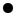  становление и развитие личности обучающегося в её самобытности, уникальности, неповторимости;социально-нравственное и эстетическое воспитание; знакомство обучающихся с основами систематизированных знаний о природе, обществе, технике и культуре; развитие способностей и познавательных интересов обучающихся (критического мышления, внимания, воображения, памяти и разнообразных практических умений); выработка у обучающихся навыков самостоятельного выявления, формулирования и разрешения определённых теоретических и практических проблем, связанных с природой, общественной жизнью, техникой и культурой; формирование у обучающихся научно обоснованной системы взглядов и убеждений, определяющих их отношение к миру; формирование у обучающихся потребности в самостоятельном пополнении имеющихся навыков и умений, как в ходе учёбы, так и за пределами школы; ознакомление обучающихся с научными основами производства и организации труда в таких важнейших отраслях, как машиностроение, электротехническая и химическая промышленность, сельское хозяйство и т. д., формирование умений пользоваться простейшими техническими приспособлениями и устройствами; понимание важнейших закономерностей технических, технологических и организационных процессов, общих для многих областей промышленного и сельскохозяйственного производства и сферы услуг; обеспечение подготовки обучающихся к какой-либо профессии.Предметная область «Технология» является необходимым компонентом общего образования всех школьников, предоставляя им возможность применять на практике знания основ наук. Это фактически единственный школьный учебный курс, отражающий в своём содержании общие принципы преобразующей деятельности человека и все аспекты материальной культуры. Он направлен на овладение обучающимися навыками конкретной предметно-преобразующей (а не виртуальной) деятельности, создание новых ценностей, что соответствует потребностям развития общества. В рамках технологии происходит знакомство с миром профессий и ориентация школьников на работу в различных сферах общественного производства. Тем самым обеспечивается преемственность перехода обучающихся от общего к профессиональному образованию и трудовой деятельности.Задачи реализации программыЗадачами реализации программы учебного предмета являются:1) обеспечение в процессе изучения предмета условий для достижения планируемых результатов освоения основной образовательной программыосновного общего образования всеми обучающимися, в том числе обучающимися с ограниченными возможностями здоровья и инвалидами;2) создание в процессе изучения предмета условий для развития личности, способностей, удовлетворения познавательных интересов, самореализации обучающихся, в том числе одаренных;3) создание в процессе изучения предмета, условий для формирования ценностей обучающихся, основ их гражданской идентичности и социально-профессиональных ориентаций;4) включение обучающихся в процессы преобразования социальной среды, формирования у них лидерских качеств, опыта социальной деятельности, реализации социальных проектов и программ;5) создание в процессе изучения предмета условий для формирования у обучающихся опыта самостоятельной учебной деятельности;6) создание в процессе изучения предмета условий для формирования у обучающихся навыков здорового и безопасного для человека и окружающей его среды образа жизни;7) знакомство учащихся с методами научного познания и методами исследования объектов и явлений природы;8) формирование у учащихся умений наблюдать природные явления и выполнять опыты, лабораторные работы и экспериментальные исследования сиспользованием измерительных приборов, широко применяемых в практической жизни;9) овладение учащимися такими общенаучными понятиями, как природное явление, эмпирически установленный факт, проблема, гипотеза, теоретический вывод, результат экспериментальной проверки;10) понимание учащимися отличий научных данных от непроверенной информации, ценности науки для удовлетворения бытовых, производственных и культурных потребностей человека.Обоснование выбора программы.В 2017-2018 учебном году в 5-7 классах реализуют программу по технологии в соответствии с Федеральным государственным общеобразовательным стандартом. Рабочая программа составлена на основе примерной основной образовательной программы основного общего образования (ПООП ООО 2015 г.) и авторских программ: Технология: программа: 5-8 классы, А.Т.Тищенко, Н.В.Синица. – М.:Вентана-Граф, 2013, Технология: рабочая программа: 5-9 классы/ А.Т. Тищенко, Н.В. Синица. - М.: Вентана-Граф, 2017.Программа реализована в предметной линии учебников «Технология. Технологии ведения дома» и "Технология. Индустриальные технологии", подготовленных авторским коллективом (А. Т. Тищенко, Н. В. Синица, В. Д. Симоненко) в развитие учебников, созданных под руководством проф. В. Д. Симоненко и изданных Издательским центром «Вентана-Граф»  В соответствии с приказом Министерства образования и науки РФ от 17.12.2010 г. № 1897 «Об утверждении федерального государственного образовательного стандарта основного общего образовании»; письмом Министерства образования и науки РФ от 19.04.2011 г. № 03-255 «О введении федерального государственного образовательного стандарта общего образования»;была разработана программа учебного предмета для МБОУ СОШ № 4, которая обеспечивает достижение обучающимися результатов, установленных ФГОСами.Учебные занятия содержат не более 25% времени на теоретическое обучение и 75%-на практические работы, на которых отрабатываются предусмотренные программой знания, умения и навыки на любых объектах труда с учётом возраста, выбора объекта труда по категориям сложности, соответствующим интересам и потребностям учащихся, а также требованиям техники безопасности. Домашнее задание задается только в контексте освоения теоретического учебного материала, что составляет 20-25% учебного времени, соответственно, в таком же процентном соотношении должны быть представлены и записи в классном журнале. Обоснование выбора учебниковЗавершённая предметная линия  учебников «Технология»для учащихся 5–8 классовобщеобразовательных организацийАвторы А.Т. Тищенко, Н.В. Синица, В.Д.Симоненко и др.Издательский центр «Вентана-Граф»Завершённая предметная линия учебников «Технология » для 5–8 классов общеобразовательных организаций разработана в соответствии требованиями к результатам освоения основной образовательной программы основного общего образования, предусмотренными Федеральным государственным образовательным стандартом основного общего образования (приказ Министерства образования и науки Российской Федерации от 17 декабря 2010 г. № 1897). В УМК завершённой предметной линии, входящей в систему учебно-методических комплектов «Алгоритм успеха», включены следующие издания.Учебники, представленные в печатной и электронной форме1. Тищенко А.Т., Симоненко В.Д. Технология. Индустриальные технологии. 5 класс2. Тищенко А.Т., Симоненко В.Д. Технология. Индустриальные технологии. 6 класс.3. Тищенко А.Т., Симоненко В.Д. Технология. Индустриальные технологии. 7 класс.4. Синица Н.В., Симоненко В.Д. Технология. Технологии ведения дома. 5 класс.5. Синица Н.В., Симоненко В.Д. Технология. Технологии ведения дома. 6 класс.6. Синица Н.В., Симоненко В.Д. Технология. Технологии ведения дома. 7 класс.7. Симоненко В.Д., Электов А.А., Гончаров Б.А. и др. Технология. 8 класс.Электронные приложения1. Технология. Индустриальные технологии. 5 класс (электронное приложение к учебнику) : электронное учебное издание. Автор А.Т. Тищенко2. Технология. Индустриальные технологии. 6 класс (электронное приложение к учебнику) : электронное учебное издание. Автор А.Т. Тищенко3. Технология. Индустриальные технологии. 7 класс (электронное приложение к учебнику) : электронное учебное издание. Автор А.Т. Тищенко4. Технология. Технологии ведения дома. 5 класс (электронное приложение к учебнику) : электронное учебное издание. Автор Н.В. Синица5. Технология. Технологии ведения дома. 6 класс (электронное приложение к учебнику) : электронное учебное издание. Автор Н.В. Синица6. Технология. Технологии ведения дома. 7 класс (электронное приложение к учебнику) : электронное учебное издание. Автор Н.В. Синица7. Технология. 8 класс (электронное приложение к учебнику) : электронное учебное издание. Автор А.А. Электов.Методические пособия к экспертируемым учебникам1. Тищенко А.Т. Технология. Индустриальные технологии. 5 класс.2. Тищенко А.Т. Технология. Индустриальные технологии. 6 класс.3. Тищенко А.Т. Технология. Индустриальные технологии. 7 класс.4. Синица Н.В. Технология. Технологии ведения дома. 5 класс.5. Синица Н.В. Технология. Технологии ведения дома. 6 класс.6. Синица Н.В.. Технология. Технологии ведения дома. 7 класс.7. Матяш Н.В., Симоненко В.Д., Елисеева Е.В. Технология. 8 класс.Содержание учебников обеспечивает достижение требований ФГОС по формированию личностных, метапредметных и предметных результатов.Личностные результаты:1) воспитание российской гражданской идентичности: патриотизма, уважения к Отечеству, прошлое и настоящее многонационального народа России; осознание своей этнической принадлежности, знание истории, языка, культуры своего народа, своего края, основ культурного наследия народов России и человечества; усвоение гуманистических, демократических и традиционных ценностей многонационального российского общества; воспитание чувства ответственности и долга перед Родиной. Учащимся предлагается совершить экскурсии в музеи (краеведческий, этнографии, школьный музей) с целью изучения лучших работ мастеров декоративно-прикладного искусства, найти информацию, в том числе в Интернете, о народных промыслах своего региона и др.2) формирование ответственного отношения к учению, готовности и способности обучающихся к саморазвитию и самообразованию на основе мотивации к обучению и познанию, осознанному выбору и построению дальнейшей индивидуальной траектории образования на базе ориентировки в мире профессий и профессиональных предпочтений, с учётом устойчивых познавательных интересов, а также на основе формирования уважительного отношения к труду, развития опыта участия в социально значимом труде. В учебниках предложена система заданий, ориентирующих на различные формы деятельности и помогающих ученикам в выборе своей индивидуальной образовательной траектории, а также рубрика «Коротко о профессиях», в которой описана специфика различных профессий;3) формирование целостного мировоззрения, соответствующего современному уровню развития науки и общественной практики, учитывающего социальное, культурное, языковое, духовное многообразие современного мира. Реализуется направленным стимулированием интереса к предмету через включение познавательного материала практически в каждый параграф учебников, системой доступных и интересных для учащихся лабораторно-практических и практических работ, заданий проектного характера. Например, учащимся предложена информация о современной бытовой технике, системе «Умный дом», способах экономии электроэнергии и др.;4) формирование коммуникативной компетентности в общении и сотрудничестве со сверстниками, детьми старшего и младшего возраста, взрослыми в процессе образовательной, общественно полезной, учебно-исследовательской, творческой и других видов деятельности5) формирование ценности здорового и безопасного образа жизни; усвоение правил индивидуального и коллективного безопасного поведения в чрезвычайных ситуациях, угрожающих жизни и здоровью людей. Во всех учебниках при изучении новой технологической операции рассматриваются правила безопасного труда, перед выполнением практической работы под специальным условным знаком дано напоминание о соблюдении правил безопасной работы. 6) формирование основ экологической культуры соответствующей современному уровню экологического мышления, развитие опыта экологически ориентированной рефлексивно-оценочной и практической деятельности в жизненных ситуациях. Это обеспечивается постоянным напоминанием на страницах учебников о рациональном использовании материалов, инструментов, оборудования, об основах экологической культуры.7) осознание значения семьи в жизни человека и общества, принятие ценности семейной жизни, уважительное и заботливое отношение к членам своей семьи. Творческая проектная деятельность учащихся связана с потребностями семьи, семейными традициями праздниками:8) развитие эстетического сознания через освоение художественного наследия народов России и мира, творческой деятельности эстетического характер. Это реализуется при ознакомлении с видами декоративно-прикладного искусства, в процессе эмоционального восприятия образцов творчества народных мастеров, в процессе индивидуального и коллективного освоения художественных ремёсел, прикладных технологий. При этом учащиеся изучают правила, приёмы и средства композиции, знакомятся с понятиями фактура, текстура, колорит в композиции, приёмами стилизации реальных форм, символикой в орнаменте, цветовыми сочетаниями в орнаменте, учатся составлять гармонические цветовые композиции, занимаются рукоделием, разрабатывают творческие проекты, связанные с художественными ремёслами.Метапредметные результаты:Умения формируются в процессе творческой проектной деятельности, разработки и изготовления проектных изделий (услуг) (5-8 кл.).9) умение организовывать учебное сотрудничество и совместную деятельность с учителем и сверстниками; работать индивидуально и в группе: находить общее решение и разрешать конфликты на основе согласования позиций и учёта интересов; формулировать, аргументировать и отстаивать своё мнение. Для выработки этого умения во всех учебниках практические работы предусматривают как индивидуальную деятельность учащихся, так и работу в группе (бригаде) с распределением обязанностей (ролей) с последующим анализом (самоанализом) выполненной работы. Используются соответствующие условные обозначения «Работаем индивидуально», «Работаем в группе».10) умение осознанно использовать речевые средства в соответствии с задачей коммуникации для выражения своих чувств, мыслей и потребностей; планирования и регуляции своей деятельности; владение устной и письменной речью, монологической контекстной речью. Предусмотрены такие виды учебной деятельности, как написание рефератов, подготовка сообщений, публичная защита (презентация) творческих проектов с аргументацией выбора идеи творческого проекта, выбора материалов, изложением последовательности работ и т.д. Содержание процедуры презентации приведено во всех учебниках на примере защиты проектов по изготовлению конкретных изделий.11) формирование и развитие компетентности в области использования информационно-коммуникационных технологий. Во всех учебниках линии учащимся предложено использование дополнительной информации, в том числе из Интернета, при проектировании и создании объектов, имеющих личностную или общественную значимость, а также поиск и анализ дополнительной информации по изучаемой. Знакомство и использование компьютерных программ для создания схем, эскизов, моделирования, подготовки электронной презентации. Эта работа отмечена в тексте специальным условным знаком.12) формирование и развитие экологического мышления, умение применять его в познавательной, коммуникативной, социальной практике и профессиональной ориентации. Это обеспечивается постоянным напоминанием на страницах учебников о рациональном использовании материалов, инструментов, оборудования, об основах экологической культуры: Предметные результаты изучения технологии должны отражать:1) осознание роли техники и технологий для прогрессивного развития общества формирование целостного представления о техносфере, сущности технологической культуры и культуры труда; уяснение социальных и экологических последствий развития технологий промышленного производства. Формирующие материалы содержатся во всех учебниках линии:2) овладение методами учебно-исследовательской и проектной деятельности, решения творческих задач, моделирования, конструирования и эстетического оформления изделий, обеспечения сохранности продуктов труда. Реализуется через выполнение лабораторно-практических, исследовательских и проектных работ, которые в учебниках отмечены специальными условными знаками. Во всех учебниках линии содержится материал по овладению методами проектной деятельности, предусмотрено выполнение индивидуальных и коллективных творческих проектов3) овладение средствами и формами графического отображения объектов или процессов, правилами выполнения графической документации. 4) формирование умений устанавливать взаимосвязь знаний по разным учебным предметам для решения прикладных учебных задач. Содержание учебников построено с учётом межпредметных связей: с алгеброй и геометрией – при проведении расчётных операций и графических построений; с химией – при характеристике свойств конструкционных материалов; с физикой – при изучении механических свойств материалов, устройства и принципов работы машин, механизмов, электрических приборов, изучении видов современных технологий; с историей и изобразительным искусством – при освоении технологий художественно-прикладной обработки материалов; с информатикой – использование возможностей компьютера в решении прикладных задач технологии; биологией – при рассмотрении вопросов физиологии питания, влиянии микроорганизмов, использовании комнатных растений в интерьере; химией – лабораторные методы определения качества пищевых продуктов, использование в быту химических веществ; ОБЖ – правила санитарии и гигиены, безопасных приёмов труда и т.д.5) развитие умений применять технологии представления, преобразования и использования информации, оценивать возможности и области применения средств и инструментов ИКТ в современном производстве или сфере обслуживания. В учебниках инициировано обращение учащихся к дополнительной информации, в том числе из Интернета и других источников СМИ для решения технико-технологических задач.В учебниках предусмотрено выполнение всех творческих проектов с использованием компьютера, подготовка электронных презентаций проектов и портфолио (6-8 кл.), использование СD для конструирования и моделирования швейных и вязаных изделий. В конце параграфов учебников имеются задания, обозначенные специальным условным знаком, предлагающие школьнику обратиться к интернет-ресурсам с целью выяснения значения слова, термина, истории промысла и т.д.6) формирование представлений о мире профессий, связанных с изучаемыми технологиями, их востребованности на рынке труда.Содержание учебников выстроено на основе интеграции со всеми учебными предметами ступени основного общего образования, способствует развитию мотивации к обучению, интеллектуальной и творческой деятельности учащихся, реализации системнодеятельностного подхода в обучении, обеспечивает формирование навыков самооценки и самоанализа учащихся. Содержание способствует формированию патриотизма, любви и уважения к семье, своему народу, отечеству. Содержание соответствует требованиям современной информационно образовательной среды. Текстовой материал учебников соответствует нормам современного русского языка, а также предоставляет возможность для расширения информационного поля. Язык изложения учитывает особенности данной возрастной группы. Изложение учебного материала характеризуется структурированностью, систематичностью и последовательностью, разнообразием используемых видов текстовых и графических материалов (разнообразные цветовые и шрифтовые выделения, условные обозначения, иллюстрации, схемы, таблицы). Методический аппарат учебников обеспечивает: овладение приёмами отбора, анализа и синтеза информации на определённую тему, формирование навыков смыслового чтения, развитие критического мышления, формирование навыков самостоятельной учебной деятельности, возможность организации групповой деятельности обучающихся и коммуникации между участниками образовательного процесса, возможность индивидуализации и персонализации процесса обучения, учёт актуализации жизненного опыта обучающихся, соответствие возрастным особенностям и возможностям обучающихся, установление межпредметных связей, возможность применения полученных знаний в практической деятельности. Учебники содержат задания для организации учебно-исследовательской и проектной деятельности учащихся.Структура подачи учебного материала, система рубрик и заданий учитывают возрастные и психологические особенности младших школьников, что обеспечивает преемственность основных образовательных программ начального общего, основного общего и среднего общего образования школьников в предметной области «Технология».Электронные изданияСодержание и структура учебников в электронной форме соответствует структуре и содержанию учебников в печатной форме. Электронные приложения к учебникам представляют собой структурированную совокупность электронных образовательных ресурсов, предназначенных для применения в образовательном процессе совместно с учебниками. Содержание и структура электронного приложения соответствует структуре и содержанию учебника в печатной форме. Электронные издания содержат необходимое и достаточное число мультимедийных и интерактивных элементов (интерактивное содержание, тесты и задания, активные ссылки на справочные материалы и образовательные интернет-ресурсы и др.), способствующих расширению информационного поляМетодические пособия к экспертируемым учебникам. Структура и содержание методических пособий соответствует структуре и содержанию учебников для 5–8 классов. Методические пособия включают содержание программы и поурочно-тематическое планирование предмета «Технология», методические рекомендации к проведению уроков, а также материалы, необходимые для организации учебно-исследовательской и проектной деятельности обучающихся, контроля планируемых результатов обучения; раскрывают особенности работы учащихся и учителя с учебниками и рабочими тетрадями по технологии.
Общая характеристика учебного предмета «Технология»  Обучение школьников технологии строится на основе освоения конкретных процессов преобразования и использования материалов, энергии, информации, объектов природной и социальной среды. С целью учета интересов и склонностей учащихся, возможностей образовательных учреждений, местных социально-экономических условий обязательный минимум содержания основных образовательных программ по технологии изучается в рамках одного из двух направлений: «Индустриальные технологии», «Технологии ведения дома».Так как в школе наличествует материально-техническое обеспечение, а именно: кабинет обслуживающего труда и мастерская для мальчиков, и есть два педагога, администрацией школы было принято решение при делении класса на подгруппы производить разделение по гендерному признаку.При разработке авторских программ по технологии возможно построение комбинированного содержания при различных сочетаниях разделов и тем трех названных направлений. Содержание разделов и тем, объем времени, задаваемые комбинированной авторской программой, должны соответствовать данной примерной программе.Независимо от вида изучаемых технологий содержанием примерной программы предусматривается освоение материала по следующим сквозным образовательным линиям:технологическая культура производства;распространенные технологии современного производства;культура, эргономика и эстетика труда;получение, обработка, хранение и использование технической и технологической информации;основы черчения, графики, дизайна;элементы домашней и прикладной экономики, предпринимательства;знакомство с миром профессий, выбор учащимися жизненных, профессиональных планов;влияние технологических процессов на окружающую среду и здоровье человека;методы технической, творческой, проектной деятельности;история, перспективы и социальные последствия развития технологии и техникиОсновным дидактическим средством обучения технологии в 5-6 классе является учебно-практическая деятельность учащихся. На теоретическом уроке мы даем новые знания, закрепляем их, проверяем уровень усвоения материала. На практическом уроке учащиеся осваивают технологические приемы и операции, изготовляют изделия. Но чаще всего мы проводим комбинированные уроки, когда объяснение нового материала закрепляется практической работой. Все виды практических работ в программе направлены на освоение различных технологий. Для практических работ мы выбираем такой объект, процесс или тему проекта для учащихся, чтобы обеспечить охват всей совокупности рекомендуемых в программе технологических операций. При этом необходимо учитывать посильность объекта труда для школьников соответствующего возраста, а также его общественную или личную ценность. Кроме практических работ, проводятся самостоятельные работы, тестирования, небольшие контрольно-проверочные работы, что дает возможность перехода от легкого к трудному, от известного к новому с учетом развития способностей учащихся.  Контроль со стороны учителя необходим для развития интереса и стимулирования учащихся, накопляемости оценок.В результате изучения технологии обучающиесяознакомятся:с ролью труда в развитии человечества, механизацией труда, технологической культурой производства;функциональными и стоимостными характеристиками предметов труда и технологий, себестоимостью продукции, экономией сырья, энергии, туда;элементами домашней экономики, бюджетом семьи, предпринимательской деятельностью, рекламой, ценой, доходом, прибылью, налогом;экологическими требованиями к технологиям, социальным последствиям применения технологий;производительностью труда, реализацией продукции;устройством, управлением и обслуживанием доступных и посильных технико-технологических средств производства (инструментов, механизмов, приспособлений, приборов, аппаратов, станков, машин);предметами потребления, материальным изделием или нематериальной услугой, дизайном, проектом, конструкцией;методами обеспечения безопасности труда, технологической дисциплиной, культурой труда, этикой общения на производстве;информационными технологиями в производстве и сфере услуг, перспективными технологиями;овладеют:основными методами и услугами преобразования и использования материалов, энергии, информации, объектов социальной и природной среды, навыками созидательной, преобразующей, творческой деятельности;умением распознавать и оценивать свойства текстильных и поделочных материалов;умением выбирать инструменты, приспособления и оборудование для выполнения работ; находить необходимую информацию в различных источниках, в том числе с использованием компьютера;навыками чтения и составления конструкторской и технологической документации, измерения параметров технологического процесса и продукта труда; выбора, проектирования, конструирования, моделирования объекта труда и технологии с использованием компьютера;навыками подготовки, организации и планирования трудовой деятельности на рабочем месте с учетом имеющихся ресурсов и условий, соблюдения культуры труда;навыками организации рабочего места с соблюдением требований безопасности труда и правил пользования инструментами, приспособлениями, оборудованием;навыками выполнения технологических операций с использованием ручных инструментов, приспособлений, машин, оборудования;умением разрабатывать учебный творческий проект, изготовлять изделия или получать продукты с использованием освоенных технологий;умением соотносить личные потребности с требованиями, предъявляемыми различными массовыми профессиями к личным качествам человека.Каждый компонент рабочей программы включает в себя основные теоретические сведения и практические работы. При этом предполагается, что изучение материала, связанного с практическими работами, должно предваряться освоением учащимися необходимого минимума теоретических сведений с опорой на лабораторные исследования. В программе предусмотрено выполнение школьниками творческих или проектных работ. Соответствующий раздел по учебному плану может даваться в конце каждого года обучения. Вместе с тем методически возможно построение годового учебного плана занятий с введением творческой, проектной деятельности в учебный процесс с начала или с середины учебного года. При организации творческой или проектной деятельности учащихся очень важно акцентировать их внимание на потребительском назначении продукта труда или того изделия, которое они выдвигают в качестве творческой идеи (его потребительной стоимости).Основным дидактическим средством обучения технологии в основной школе является учебно-практическая деятельность учащихся. Приоритетными методами являются упражнения, лабораторно-практические, практические работы, выполнение проектов. Все виды практических работ в примерной программе направлены на освоение различных технологий. Для практических работ учитель в соответствии с имеющимися возможностями выбирает такой объект, процесс или тему проекта для учащихся, чтобы обеспечить охват всей совокупности рекомендуемых в программе технологических операций. При этом педагог должен учитывать посильность объекта труда для школьников соответствующего возраста, а также его общественную или личную ценность. Темы раздела «Технологии домашнего хозяйства» включают в себя обучение элементам семейной экономики, освоение некоторых видов ремонтно-отделочных и санитарно-технических работ. Соответствующие работы проводятся в форме учебных упражнений. Для выполнения этих работ необходимо силами школы подготовить соответствующие учебные стенды и наборы раздаточного материала. Для более глубокого освоения этого раздела следует организовывать летнюю технологическую практику школьников за счет времени, отводимого из компонента образовательного учреждения. Тематически практика может быть связана с ремонтом учебных приборов и наглядных пособий, классного оборудования, школьных помещений и санитарно-технических коммуникаций, а именно: ремонт и окраска стен, столов, стульев, восстановление или замена кафельных или пластиковых покрытий, ремонт мебели, профилактика и ремонт санитарно-технических устройств, запорных механизмов и др.Интегративный характер содержания обучения технологии предполагает построение образовательного процесса на основе использования межпредметных связей. Это связи с алгеброй и геометрией при проведении расчетных и графических операций; с химией при характеристике свойств конструкционных материалов; с физикой при изучении механических свойств конструкционных материалов, устройства и принципов работы машин, механизмов, приборов, видов современных технологий; с историей и искусством при освоении технологий традиционных промыслов. При этом возможно проведение интегрированных занятий, создание интегрированных курсов или отдельных комплексных разделов.При изучении предмета «Технология» необходимо учитывать национальные, региональные и этнокультурные особенности Челябинской  области и общеобразовательной организации. Федеральный закон «Об образовании в РФ» формулирует в качестве принципа государственной политики «Воспитание взаимоуважения, гражданственности, патриотизма, ответственности личности, а также защиту и развитие этнокультурных особенностей и традиций народов ВФ в условиях многонационального государства». Технология учета таких особенностей в содержании предмета определяется реализуемой ОУ образовательной программой. В соответствии с Приказом Министерства образования и науки Челябинской области от 30.05.2014 № 01/1839 «О внесении изменений в областной базисный учебный план для общеобразовательных организаций Челябинской области, реализующих программы основного общего и среднего общего образования» часы, выделяемые ранее в региональный компонент областного базисного учебного плана (Приказы Министерства образования и науки Челябинской области от 01.07.2004 г. № 02-678, от 16.06.2011 г. № 04-997) на изучение отдельных предметов переносятся в компонент общеобразовательного учреждения. Данные часы рекомендуется использовать для реализации содержания образования с учетом национальных, региональных и этнокультурных особенностей по предмету «Технология» в 5-9 классах.Учет национальных, региональных и этнокультурных особенностей обеспечивает реализацию следующих целей:-достижение системного эффекта в обеспечении общекультурного, личностного и познавательного развития обучающихся за счет использования педагогического потенциала национальных, региональных и этнокультурных особенностей содержания образования- сохранение и развитие культурного разнообразия и языкового наследия многонационального народа РФ, овладение духовными ценностями и культурой многонационального народа России- приближение изучения технологии к личному опыту учащихся, способствующего осознанию необходимости сохранять достижения родного края- расширение знаний о регионе: от родного дома к ближайшей округе и Челябинской области в целом, изучение географии края, жизни южноуральцев в прошлом и настоящем, знаменитых граждан края. В соответствии с требованиями ФГОС основного общего образования реализация НРЭО составляет 30% от общего количества учебного времени.Описание места учебного предмета в учебном планеУчебный предмет «Технология» является необходимым компонентом общего образования школьников. Его содержание предоставляет обучающимся возможность войти в мир искусственной, созданной людьми среды техники и технологий, называемой техносферой и являющейся главной составляющей окружающей человека действительности.Базисный учебный план образовательной организации на этапе основного общего образования включает 204 учебных часа для обязательного изучения образовательной области «Технология». В том числе: в 5,6 и 7 классах – по 68 ч, из расчета 2 часа в неделю; в 8 классе – по 34 ч, из расчета 1 час в неделю. Дополнительное время для обучения технологии может быть выделено за счет резерва времени в базисном (образовательном) учебном плане. Занятия в 9 классе могут быть организованы вне обязательной учебной сетки часов во внеурочное время как дополнительное образование во второй половине дня. В нашей школе учебным планом отводится на изучение технологии 350 учебных часов в 5-9 классах, из расчета 2 часа в неделю.Личностные, метапредметные и предметные результаты освоения учебного предмета «Технология»При изучении технологии в основной школе обеспечивается достижение личностных, метапредметных и предметных результатов.Личностные результаты освоения обучающимися предмета «Технология» в основной школе:Формирование целостного мировоззрения, соответствующего современному уровню развития науки и общественной практики; проявление познавательной активности в области предметной технологической деятельности;Формирование ответственного отношения к учению, готовности и способности обучающихся к саморазвитию и самообразованию на основе мотивации к обучению и познанию; овладение элементами организации умственного и физического труда;Самооценка умственных и физических способностей при трудовой деятельности в различных сферах с позиции будущей социализации и стратификации;Воспитание трудолюбия и ответственности за результаты своей деятельности; выражение желания учиться для удовлетворения перспективных потребностей;Осознанный выбор и построение дальнейшей индивидуальной траектории образования на базе осознанного ориентирования в мире профессий и профессиональных предпочтений с учетом устойчивых познавательных интересов, а также на основе формирования уважительного отношения к труду;Становление самоопределения в выбранной сфере будущей профессиональной деятельности, планирование образовательной и профессиональной карьеры, осознание необходимости общественно полезного труда;Формирование коммуникативной компетентности в общении и сотрудничестве со сверстниками; умение общаться при коллективном выполнении работ или проектов;Проявление технико-технологического и экономического мышления при организации своей деятельности;Самооценка готовности к предпринимательской деятельности в сфере технологий, к рациональному ведению домашнего хозяйства;Формирование основ экологической культуры, соответствующей современному уровню экологического мышления; бережное отношение к природным и хозяйственным ресурсам;Развитие эстетического сознания через освоение художественного наследия народов России и мира, творческой деятельности эстетического характера; формирование индивидуально-личностных позиций обучающихсяМетапредметные результаты освоения обучающимися предмета «Технология» в основной школе:Самостоятельное определение цели своего обучения, постановка и формулировка для себя новых задач в учебе и познавательной деятельности;Алгоритмированное планирование процесса познавательно-трудовой деятельности;Определение адекватных имеющимся организационным и материально-техническим условиям способов решения учебной или трудовой задачи на основе заданных алгоритмов;Поиск новых решений возникшей технической или организационной проблемы;Проектирование и создание объектов, имеющих потребительскую стоимость, самостоятельная организация и выполнение различных творческих работ по созданию изделий и продуктов;Моделирование технических объектов, продуктов и технологических процессов; проявление инновационного подхода к решению учебных и практических задач в процессе моделирования изделия или технологического процесса;Использование речевых средств в соответствии с задачей коммуникации для выражения своих мыслей и потребностей, формулирование выводов по обоснованию технико-технологического и организационного решения; отражение в устной и письменной форме результатов своей деятельности;Развитие компетентности в области использования ИКТ; выбор различных источников информации;Организация учебного сотрудничества с учителем и сверстниками, объективное оценивание вклада своей позновательно-трудовой деятельности в решение общих задач коллектива;Оценивание правильности выполнения учебной задачи, диагностика результатов познавательно-трудовой деятельности по принятым критериям;Соблюдение норм и правил безопасности, соблюдение норм и правил культуры труда в соответствии с технологической культурой производства;Оценивание своей деятельности с точки зрения нравственных, правовых, эстетических норм  ценностей;Формирование и развитие экологического мышления.Предметные результаты освоения обучающимися предмета «Технология» в основной школеВ познавательной сфере:Формирование целостного представления о техносфере, технологической культуры и культуры труда; классификация видов и назначения методов получения и преобразования материалов, энергии, информации;Практическое освоение основ проектно-исследовательской деятельности; проведение наблюдений и экспериментов под руководством учителя;Распознавание видов и назначения материалов, инструментов и оборудования, применяемых в технологических процессах; оценка технологических свойств сырья, материалов и областей их применения; Умение применять технологии представления, преобразования и использования информации; рациональное использование технической и технологической информации для проектирования и создания объектов труда;Овладение формами графического отображения объектов, правилами выполнения графической документации; методами чтения технической, технологической информации;Формирование умений устанавливать взаимосвязь знаний по разным предметам для решения прикладных учебных задач;Овладение алгоритмами и методами решения организационных и технологических задач, овладение элементами научной организации труда, формами деятельности, соответствующими культуре и технологической культуре производства;В трудовой сфере:Планирование технологического процесса и процесса труда, подбор материалов с учетом объекта труда и технологии; подбор инструментов и оборудования с учетом требований технологии и материально-энергетических ресурсов;Овладение методами учебно-исследовательской и проектной деятельности, решения творческих задач, моделирования, конструирования, проектирование последовательности операций и составление операционной карты работы;Выполнение технологических операций с соблюдением установленных норм, стандартов и ограничений; соблюдение норм и правил безопасного труда, пожарной безопасности, правил санитарии и гиены;Выбор средств и видов представления технической и технологической информации;Контроль промежуточных и конечных результатов труда по установленным критериям и показателям, выявление допущенных ошибок и их устранение;Документирование результатов труда и проектной деятельности; расчет себестоимости продукта труда; экономическая оценка возможной прибыли.В мотивационной сфере:Оценивание своей способности к труду; осознание ответственности за качество результатов труда;Согласование своих потребностей и требований с потребностями и требованиями других участников познавательно-трудовой деятельности;Формирование представлений о мире профессий, их востребованности на рынке труда;Выраженная готовность к труду в сфере материального производства или услуг; оценивание своей способности  и готовности к предпринимательской деятельности;Стремление к экономии и бережливости в расходовании времени, материалов, денежных средств.В эстетической сфере:Овладение методами эстетического оформления изделий, дизайнерского проектирования изделий, разработка рекламы объекта или услуги;Рациональное и эстетическое оснащение рабочего места;Умение выражать себя в доступных видах и формах художественно-прикладного искусства; художественное оформление объекта труда;Рациональный выбор рабочей одежды;Участие в оформлении класса и школы, озеленении пришкольного участка, стремление внести красоту в домашний быт. Коммуникативной сфере:Практическое освоение умений, составляющих основу коммуникативной компетентности, уметь согласовывать вои действия, устанавливать контакты с другими людьми, владеть нормами и техникой общения, выбирать адекватные средства коммуникации;Устанавливать рабочие отношения в группе для выполнения практической работы или проекта;Аргументирование своей точки зрения, отстаивание в споре своей позиции невраждебным для оппонента способом;Использование речевых средств для решения различных коммуникативных задач; овладение устной и письменной речью, публичная презентация и защита проекта.В физиолого-психологической сфере:Развитие моторики и координации движений рук при работе с ручным инструментом и выполнении операций с помощью машин и механизмов;Соблюдение необходимой величины усилий, прикладываемых к инструментам;Сочетание образного и логического мышления в проектной деятельности.Данная программа предусматривает реализацию междисциплинарных программ. В этом направлении приоритетами для учебного предмета «Технология» на уровне основного общего образования являются следующие результаты:Формирование ИКТ-компетентности обучающихсяВыпускник научится:• использовать различные приёмы поиска информации в Интернете, поисковые сервисы, строить запросы для поиска информации и анализировать результаты поиска;• использовать приёмы поиска информации на персональном компьютере, в информационной среде учреждения и в образовательном пространстве;• использовать различные библиотечные, в том числе электронные, каталоги для поиска необходимых книг;• искать информацию в различных базах данных, создавать и заполнять базы данных, в частности использовать различные определители; Основы учебно-исследовательской и проектной деятельностиВыпускник научится:• планировать и выполнять учебное исследование и учебный проект, используя оборудование, модели, методы и приёмы, адекватные исследуемой проблеме;• ясно, логично и точно излагать свою точку зрения, использовать языковые средства, адекватные обсуждаемой проблеме;• отличать факты от суждений, мнений и оценок, критически относиться к суждениям, мнениям, оценкам, реконструировать их основания; Выпускник получит возможность научиться:• самостоятельно задумывать, планировать и выполнять учебное исследование, учебный и социальный проект;• использовать догадку, озарение, интуицию;• целенаправленно и осознанно развивать свои коммуникативные способности, осваивать новые языковые средства;• осознавать свою ответственность за достоверность полученных знаний, за качество выполненного проекта. Стратегии смыслового чтения и работа с текстомРабота с текстом: поиск информации и понимание прочитанногоВыпускник научится:• ориентироваться в содержании текста и понимать его целостный смысл:— определять главную тему, общую цель или назначение текста;— выбирать из текста или придумать заголовок, соответствующий содержанию и общему смыслу текста;— формулировать тезис, выражающий общий смысл текста;— предвосхищать содержание предметного плана текста по заголовку и с опорой на предыдущий опыт;— объяснять порядок частей/инструкций, содержащихся в тексте;— сопоставлять основные текстовые и внетекстовые компоненты: обнаруживать соответствие между частью текста и его общей идеей, сформулированной вопросом, объяснять назначение карты, рисунка, пояснять части графика или таблицы и т. д.;• находить в тексте требуемую информацию (пробегать текст глазами, определять его основные элементы, сопоставлять формы выражения информации в запросе и в самом тексте, устанавливать, являются ли они тождественными или синонимическими, находить необходимую единицу информации в тексте);• решать учебно-познавательные и учебно-практические задачи, требующие полного и критического понимания текста:— определять назначение разных видов текстов;— ставить перед собой цель чтения, направляя внимание на полезную в данный момент информацию;— различать темы и подтемы специального текста;— выделять не только главную, но и избыточную информацию;— прогнозировать последовательность изложения идей текста;— сопоставлять разные точки зрения и разные источники информации по заданной теме;— выполнять смысловое свёртывание выделенных фактов и мыслей;— формировать на основе текста систему аргументов (доводов) для обоснования определённой позиции;— понимать душевное состояние персонажей текста, сопереживать им.Выпускник получит возможность научиться:• анализировать изменения своего эмоционального состояния в процессе чтения, получения и переработки полученной информации и её осмысления.Работа с текстом: преобразование и интерпретация информацииВыпускник научится:• структурировать текст, используя нумерацию страниц, списки, ссылки, оглавление; проводить проверку правописания; использовать в тексте таблицы, изображения;• преобразовывать текст, используя новые формы представления информации: формулы, графики, диаграммы, таблицы (в том числе динамические, электронные, в частности в практических задачах), переходить от одного представления данных к другому;• интерпретировать текст:— сравнивать и противопоставлять заключённую в тексте информацию разного характера;— обнаруживать в тексте доводы в подтверждение выдвинутых тезисов;— делать выводы из сформулированных посылок;— выводить заключение о намерении автора или главной мысли текста.Выпускник получит возможность научиться:• выявлять имплицитную информацию текста на основе сопоставления иллюстративного материала с информацией текста, анализа подтекста (использованных языковых средств и структуры текста).Работа с текстом: оценка информацииВыпускник научится:• откликаться на содержание текста:— связывать информацию, обнаруженную в тексте, со знаниями из других источников;— оценивать утверждения, сделанные в тексте, исходя из своих представлений о мире;— находить доводы в защиту своей точки зрения;• откликаться на форму текста: оценивать не только содержание текста, но и его форму, а в целом — мастерство его исполнения;• на основе имеющихся знаний, жизненного опыта подвергать сомнению достоверность имеющейся информации, обнаруживать недостоверность получаемой информации, пробелы в информации и находить пути восполнения этих пробелов;• в процессе работы с одним или несколькими источниками выявлять содержащуюся в них противоречивую, конфликтную информацию;• использовать полученный опыт восприятия информационных объектов для обогащения чувственного опыта, высказывать оценочные суждения и свою точку зрения о полученном сообщении (прочитанном тексте).Выпускник получит возможность научиться:• критически относиться к рекламной информации;• находить способы проверки противоречивой информации;• определять достоверную информацию в случае наличия противоречивой или конфликтной ситуации.Регулятивные УУДУмение самостоятельно определять цели обучения, ставить и формулировать новые задачи в учёбе и познавательной деятельности, развивать мотивы и интересы своей познавательной деятельности. Обучающийся сможет: анализировать существующие и планировать будущие образовательные результаты; идентифицировать собственные проблемы и определять главную проблему; выдвигать версии решения проблемы, формулировать гипотезы, предвосхищать конечный результат; ставить цель деятельности на основе определённой проблемы и существующих возможностей; формулировать учебные задачи как шаги достижения поставленной цели деятельности; обосновывать целевые ориентиры и приоритеты ссылками на ценности, указывая и обосновывая логическую последовательность шагов.Умение самостоятельно планировать пути достижения целей, в том числе альтернативные, осознанно выбирать наиболее эффективные способы решения учебных и познавательных задач. Обучающийся сможет: определять необходимые действия в соответствии с учебной и познавательной задачей и составлять алгоритм их выполнения; обосновывать и осуществлять выбор наиболее эффективных способов решения учебных и познавательных задач;определять/находить, в том числе из предложенных вариантов, условия для выполнения учебной и познавательной задачи; выстраивать жизненные планы на краткосрочное будущее (заявлять целевые ориентиры, ставить адекватные им задачи и предлагать действия, указывая и обосновывая логическую последовательность шагов); выбирать из предложенных вариантов и самостоятельно искать средства/ресурсы для решения задачи/достижения цели; составлять план решения проблемы (выполнения проекта, проведения исследования); определять потенциальные затруднения при решении учебной и познавательной задачи и находить средства для их устранения; описывать свой опыт, оформляя его для передачи другим людям в виде технологии решения практических задач определённого класса; планировать и корректировать свою индивидуальную образовательную траекторию.3. Умение соотносить свои действия с планируемыми результатами, осуществлять контроль своей деятельности в процессе достижения результата, определять способы действий в рамках предложенных условий и требований, корректировать свои действия в соответствии с изменяющейся ситуацией. Обучающийся сможет: определять совместно с педагогом и сверстниками критерии планируемых результатов и критерии оценки своей учебной деятельности; систематизировать (в том числе выбирать приоритетные) критерии планируемых результатов и оценки своей деятельности; отбирать инструменты для оценивания своей деятельности, осуществлять самоконтроль своей деятельности в рамках предложенных условий и требований; оценивать свою деятельность, аргументируя причины достижения или отсутствия планируемого результата; находить достаточные средства для выполнения учебных действий в изменяющейся ситуации или при отсутствии планируемого результата; работая по своему плану, вносить коррективы в текущую деятельность на основе анализа изменений ситуации для получения запланированных характеристик продукта/ результата; устанавливать связь между полученными характеристиками продукта и характеристиками процесса деятельности и по завершении деятельности предлагать изменение характеристик процесса для получения улучшенных характеристик продукта; сверять свои действия с целью и, при необходимости, исправлять ошибки самостоятельно.Умение оценивать правильность выполнения учебной задачи, собственные возможности её решения. Обучающийся сможет: определять критерии правильности (корректности) выполнения учебной задачи; анализировать и обосновывать применение соответствующего инструментария для выполнения учебной задачи; свободно пользоваться выработанными критериями оценки и самооценки, исходя из цели и имеющихся средств, различая результат и способы действий; оценивать продукт своей деятельности по заданным и (или) самостоятельно определённым критериям в соответствии с целью деятельности; обосновывать достижимость цели выбранным способом на основе оценки своих внутренних ресурсов и доступных внешних ресурсов; фиксировать и анализировать динамику собственных образовательных результатов.Владение основами самоконтроля, самооценки, принятия решений и осуществления осознанного выбора в учебной и познавательной деятельности. Обучающийся сможет: наблюдать и анализировать собственную учебную и познавательную деятельность и деятельность других обучающихся в процессе взаимопроверки; соотносить реальные и планируемые результаты индивидуальной образовательной деятельности и делать выводы;      принимать решение в учебной ситуации и нести за него ответственность; самостоятельно определять причины своего успеха или неуспеха и находить способы выхода из ситуации не­ успеха; ретроспективно определять, какие действия по решению учебной задачи или параметры этих действий привели к получению имеющегося продукта учебной деятельности; демонстрировать приёмы регуляции психофизиологических/эмоциональных состояний для достижения эффекта успокоения (устранения эмоциональной напряжённости), эффекта восстановления (ослабления проявлений утомления), эффекта активизации (повышения психофизиологической реактивности).Познавательные УУД6. Умение определять понятия, создавать обобщения, устанавливать аналогии, классифицировать, самостоятельно выбирать основания и критерии для классификации, устанавливать причинно-следственные связи, строить логическое рассуждение, умозаключение (индуктивное, дедуктивное, по аналогии) и делать выводы. Обучающийся сможет: подбирать слова, соподчинённые ключевому слову, определяющие его признаки и свойства; выстраивать логическую цепочку, состоящую из ключевого слова и соподчинённых ему слов; выделять общий признак двух или нескольких предметов или явлений и объяснять их сходство; объединять предметы и явления в группы по определённым признакам, сравнивать, классифицировать и обобщать факты и явления;       выделять явление из общего ряда других явлений;      определять обстоятельства, которые предшествовали возникновению связи между явлениями, из этих обстоятельств выделять определяющие, способные быть причиной данного явления, выявлять причины и следствия явлений;      строить рассуждение от общих закономерностей к частным явлениям и от частных явлений к общим закономерностям;     строить рассуждение на основе сравнения предметов и явлений,         выделяя при этом общие признаки; излагать полученную информацию, интерпретируя её в контексте решаемой задачи; самостоятельно указывать на информацию, нуждающуюся в проверке, предлагать и применять способ проверки достоверности информации; вербализовать эмоциональное впечатление, оказанное на него источником; объяснять явления, процессы, связи и отношения, выявляемые в ходе познавательной и исследовательской деятельности (приводить объяснение с изменением формы представления; объяснять, детализируя или обобщая; объяснять с заданной точки зрения); выявлять и называть причины события, явления, в том числе возможные / наиболее вероятные причины, возможные последствия заданной причины, самостоятельно осуществляя причинно-следственный анализ; делать вывод на основе критического анализа разных точек зрения, подтверждать вывод собственной аргументацией или самостоятельно полученными данными.Умение создавать, применять и преобразовывать знаки и символы, модели и схемы для решения учебных и познавательных задач. Обучающийся сможет: обозначать символом и знаком предмет и (или) явление; определять логические связи между предметами и (или) явлениями, обозначать данные логические связи с помощью знаков в схеме; создавать абстрактный или реальный образ предмета и (или) явления; строить модель/схему на основе условий задачи и (или) способа её решения; создавать вербальные, вещественные и информационные модели с выделением существенных характеристик объекта для определения способа решения задачи в соответствии с ситуацией; преобразовывать модели с целью выявления общих законов, определяющих данную предметную область; переводить сложную по составу информацию из графического или формализованного представления в текстовое и наоборот; строить схему, алгоритм действия, исправлять или восстанавливать неизвестный ранее алгоритм на основе имеющегося знания об объекте, к которому применяется алгоритм; строить доказательство: прямое, косвенное, от противного; анализировать/рефлектировать опыт разработки и реализации учебного проекта, исследования (теоретического, эмпирического) на основе предложенной проблемной ситуации, поставленной цели и (или) заданных критериев оценки продукта/результата.Смысловое чтение. Обучающийся сможет: находить в тексте требуемую информацию (в соответствии с целями своей деятельности); ориентироваться в содержании текста, понимать целостный смысл текста, структурировать текст; устанавливать взаимосвязь описанных в тексте событий, явлений, процессов;резюмировать главную идею текста; преобразовывать текст, «переводя» его в другую модальность, интерпретировать текст критически оценивать содержание и форму текста.9. Формирование и развитие экологического мышления, умение применять его в познавательной, коммуникативной социальной практике и профессиональной ориентации. Обучающийся сможет:определять своё отношение к природной среде; анализировать влияние экологических факторов на среду обитания живых организмов; проводить причинный и вероятностный анализ экологических ситуаций; прогнозировать изменения ситуации при смене действия одного фактора на действие другого фактора; распространять экологические знания и участвовать в практических делах по защите окружающей среды; выражать своё отношение к природе через рисунки, сочинения, модели, проектные работы.10. Развитие мотивации к овладению культурой активного использования словарей и других поисковых систем. Обучающийся сможет: определять необходимые ключевые поисковые слова и запросы; осуществлять взаимодействие с электронными поисковыми системами, словарями; формировать множественную выборку из поисковых источников для объективизации результатов поиска; соотносить полученные результаты поиска со своей деятельностью.Коммуникативные УУД11. Умение организовывать учебное сотрудничество и совместную деятельность с учителем и сверстниками; работать индивидуально и в группе: находить общее решение и разрешать конфликты на основе согласования позиций и учёта интересов; формулировать, аргументировать и отстаивать своё мнение. Обучающийся сможет: определять возможные роли в совместной деятельности;играть определённую роль в совместной деятельности;     принимать позицию собеседника, понимая позицию другого, различать в его речи: мнение (точку зрения), доказательство (аргументы), факты, гипотезы, аксиомы, теории;       определять свои действия и действия партнёра, которые способствовали или препятствовали продуктивной коммуникации; строить позитивные отношения в процессе учебной и по­знавательной деятельности; корректно и аргументировано отстаивать свою точку зрения, в дискуссии уметь выдвигать контраргументы, перефразировать свою мысль (владение механизмом эквивалентных замен); критически относиться к собственному мнению, с достоинством признавать ошибочность своего мнения (если оно таково) и корректировать его; предлагать альтернативное решение в конфликтной ситуации;выделять общую точку зрения в дискуссии; договариваться о правилах и вопросах для обсуждения в соответствии с поставленной перед группой задачей; организовывать учебное взаимодействие в группе (определять общие цели, распределять роли, договариваться друг с другом и т. д.); устранять в рамках диалога разрывы в коммуникации, обусловленные непониманием/неприятием со стороны собеседника задачи, формы или содержания диалога.12. Умение осознанно использовать речевые средства в соответствии с задачей коммуникации для выражения своих чувств, мыслей и потребностей для планирования и регуляции своей деятельности; владение устной и письменной речью, монологической контекстной речью. Обучающийся сможет: определять задачу коммуникации и в соответствии с ней отбирать речевые средства; отбирать и использовать речевые средства в процессе коммуникации с другими людьми (диалог в паре, в малой группе и т. д.); представлять в устной или письменной форме развёрнутый план собственной деятельности; соблюдать нормы публичной речи, регламент в монологе и дискуссии в соответствии с коммуникативной задачей; высказывать и обосновывать мнение (суждение) и запрашивать мнение партнера в рамках диалога; принимать решение в ходе диалога и согласовывать его с собеседником;      создавать письменные «клишированные» и оригинальные тексты с использованием необходимых речевых средств;       использовать вербальные средства (средства логической связи) для выделения смысловых блоков своего выступления; использовать невербальные средства или наглядные материалы, подготовленные/отобранные под руководством учителя; делать оценочный вывод о достижении цели коммуникации непосредственно после завершения коммуникативного контакта и обосновывать его.13. Формирование и развитие компетентности в области использования ИКТ. Обучающийся сможет: целенаправленно искать и использовать информационные ресурсы, необходимые для решения учебных и практических задач с помощью средств ИКТ; выбирать, строить и использовать адекватную информационную модель для передачи своих мыслей средствами естественных и формальных языков в соответствии с условиями коммуникации; выделять информационный аспект задачи, оперировать данными, использовать модель решения задачи; использовать компьютерные технологии (включая выбор адекватных задаче инструментальных программно-аппаратных средств и сервисов) для решения информационных и коммуникационных учебных задач, в том числе: вычисление, написание писем, сочинений, докладов, рефератов, создание презентаций и др.; использовать информацию с учётом этических и правовых норм; создавать информационные ресурсы разного типа и для разных аудиторий, соблюдать информационную гигиену и правила информационной безопасности.2. Содержание учебного предмета3. Тематическое планирование с определением основных видов учебной деятельностиТематическое планированиеТематическое планирование с основными видами деятельности учащихся5 класс - 70 часов6 класс - 70 часов7 класс - 70 часов8 класс - 70 часов9 класс«Рассмотрено»На заседании ШМОПротокол № __от_______г.Руководитель МО___________________«Согласовано»Заместитель  директора по УВР_______Е.Г.Волкова«___»______2018«Утверждаю»Директор МКОУ СОШ с.Елабуга___Т.В.ЧеченихинаПриказ №___от________Разделы программыТематикаСовременное производство и профессиональное образованиеЭкскурсии на предприятия Уральского региона. Знакомство с профессиями, востребованными в Уральском регионеКулинарияБлюда национальной кухни народов Уральского региона. Русская масленица. Пасха. Курбан-байрам. Сабантуй и др.Создание изделий из конструкционных и поделочных материаловТворчество народных умельцев. Элементы древнего зодчества в современной архитектуре. Художественная обработка металла: Златоустовская гравюра, Каслинское  литье. Экология Урала и производство. Создание изделий из текстильных и поделочных материалов/ технологии ведения домаИстория народных костюмов Уральского региона. Моделирование одежды. Национальные костюмы народов уральского региона. Виды орнаментов, элементы старинного рукоделия в современной одежде.Раздел «Технологии домашнего хозяйства»Раздел «Технологии домашнего хозяйства»Тема 1. Интерьер кухни, столовойТема 1. Интерьер кухни, столовой5 классТеоретические сведения. Понятие об интерьере. Требования к интерьеру: эргономические, санитарно-гигиенические, эстетические. Создание интерьера кухни с учётом запросов и потребностей семьи и санитарно-гигиенических требований. Планировка кухни. Разделение кухни на зону приготовления пищи (рабочая зона) и зону приёма пищи (зона столовой). Оборудование кухни и его рациональное размещение в ин терьере. Цветовое решение кухни. Использование современных материалов в отделке кухни. Декоративное оформление. Современные стили в оформлении кухни. Проектирование кухни с помощью ПК.Лабораторно-практические и практические работы. Разработка плана размещения оборудования на кухне-столовой. Проектирование кухни с помощью ПК.Тема 2. Интерьер жилого домаТема 2. Интерьер жилого дома6 классТеоретические сведения. Понятие о жилом помещении: жилой дом, квартира, комната, многоквартирный дом. Зонирование пространства жилого дома. Организация зон приготовления и приёма пищи, отдыха и общения членов семьи, приёма гостей,зоны сна, санитарно-гигиенической зоны. Зонирование комнаты подростка. Понятие о композиции в интерьере. Интерьер жилого дома. Современные стили в интерьере. Использование современных материалов и подбор цветового решения в отделке квартиры. Виды отделки потолка, стен, пола. Декоративное оформление интерьера. Применение текстиля в интерьере. Основные виды занавесей для окон.Лабораторно-практические и практические работы.Выполнение электронной презентации «Декоративное оформление интерьера». Разработка плана жилого дома. Подбор современных материалов для отделки потолка, стен, пола. Изготовление макета оформления окон.Тема 3. Комнатные растения в интерьереТема 3. Комнатные растения в интерьере6 классТеоретические сведения. Понятие о фитодизайне как искусстве оформления интерьера, создания композиций с использованием растений. Роль комнатных растений в интерьере. Приёмы размещения комнатных растений в интерьере: одиночные растения, композиция из горшечных растений, комнатный садик, террариум. Требования растений к окружающим условиям. Светолюбивые, теневыносливые и тенелюбивые растения. Разновидности комнатных растений: декоративнолистные, декоративноцветущие комнатные, декоративноцветущие горшечные, кактусы и суккуленты. Виды растений по внешним данным: злаковидные, растения с прямостоячими стеблями, лианы и ампельные растения, розеточные, шарообразные и кустистые растения. Технологии выращивания комнатных растений. Влияние растений на микроклимат помещения. Правила ухода за комнатными растениями. Пересадка и перевалка комнатного растения. Технологии выращивания цветов без почвы: гидропоника, на субстратах, аэропоника. Профессия садовник.Лабораторно-практические и практические работы. Перевалка (пересадка) комнатных растений. Уход за растениями в кабинете технологии, классной комнате, холлах школы.Тема 4. Освещение жилого помещения. Предметы искусства и коллекции в интерьереТема 4. Освещение жилого помещения. Предметы искусства и коллекции в интерьере7 классПонятие о системе освещения жилого помещения. Естественное и искусственное освещение. Типы ламп: накаливания, люминесцентные, галогенные, светодиодные. Особенности конструкции ламп, область применения, потребляемая электроэнергия, достоинства и недостатки. Типы светильников: рассеянного и направленного освещения. Виды светильников: потолочные висячие, на стенные, настольные, напольные, встроенные, рельсовые, тросовые. Современные системы управления светом: выключатели, переключатели, диммеры. Комплексная система управления «умный дом». Типы освещения: общее, местное, направленное, декоративное, комбинированное. Предметы искусства и коллекции в интерьере. Оформление и размещение картин. Понятие о коллекционировании. Размещение коллекций в интерьере. Профессия дизайнер.Лабораторно-практические и практические работы. Выполнение электронной презентации «Освещение жилого дома». Систематизация коллекции, книг.Тема 5. Гигиена жилищаТема 5. Гигиена жилища7 классТеоретические сведения. Значение в жизни человека соблюдения и поддержания чистоты и порядка. Виды уборки: ежедневная (сухая), еженедельная (влажная), генеральная. Их особенности и правила проведения. Современные натуральные и синтетические средства, применяемые при уходе за посудой, уборке помещения.Лабораторно-практические и практические работы. Генеральная уборка кабинета технологии. Подбор моющих средств для уборки помещения.Тема 6. Экология жилищаТема 6. Экология жилища8 классТеоретические сведения. Характеристика основных элементов систем энергоснабжения, теплоснабжения, водопровода и канализации в городском и сельском (дачном) домах. Правила их эксплуатации. Со временные системы фильтрации воды. Система безопасности жилища.Лабораторно-практические и практические работы. Ознакомление с приточно-вытяжной естественной вентиляцией в помещении. Ознакомление с системой фильтрации воды (на лабораторном стенде). Изучение конструкции водопроводных смесителей.Тема 7. Водоснабжение и канализация в домеТема 7. Водоснабжение и канализация в доме8 классТеоретические сведения. Схемы горячего и холодного водоснабжения в многоэтажном доме. Система канализации в доме. Мусоропроводы и мусоросборники. Работа счётчика расхода воды. Способы определения расхода и стоимости расхода воды.Утилизация сточных вод системы водоснабжения и канализации. Экологические проблемы, связанные с их утилизацией.Лабораторно-практические и практические работы. Ознакомление со схемой системы водоснабжения и канализации в школе и дома. Определение расхода и стоимости горячей и холодной воды за месяц.Раздел «Электротехника»Раздел «Электротехника»Тема 1. Бытовые электроприборыТема 1. Бытовые электроприборы5 классТеоретические сведения. Общие сведения о видах, принципе действия и правилах эксплуатации бытовых электроприборов на кухне: бытового холодильника, микроволновой печи (СВЧ), посудомоечной машины.Лабораторно-практические и практические работы. Изучение потребности в бытовых электроприборах на кухне.Изучение безопасных приёмов работы с бытовыми электроприборами. Изучение правил эксплуатации микроволновой печи и бытового холодильника.7 классТеоретические сведения. Зависимость здоровья и самочувствия людей от поддержания чистоты в доме. Электрические бытовые приборы для уборки и создания микроклимата в помещении. Современный пылесос, его функции. Робот-пылесос. Понятие о микроклимате. Приборы для создания микроклимата (климатические приборы): кондиционер, ионизатор очиститель воздуха, озонатор. Функции климатических приборов.Лабораторно-практические и практические работы. Изучение потребности в бытовых электроприборах для уборки и создания микроклимата в помещении. Подбор современной бытовой техники с учётом потребностей и доходов семьи.8 классТеоретические сведения. Применение электрической энергии в промышленности, на транспорте и в быту.Электронагревательные приборы, их характеристики по мощности и рабочему напряжению. Виды электронагревательных приборов. Электрическая и индукционная плиты на кухне: принцип действия, правила эксплуатации. Преимущества и недостатки. Пути экономии электрической энергии в быту. Правила безопасного пользования бытовыми электроприборами.Отопительные электроприборы. Назначение, устройство, правила эксплуатации рефлектора, воздухонагревателя, масляного обогревателя (радиатора). Экономия электроэнергии при пользовании отопительными приборами. Устройство и принцип действия электрического фена для сушки волос. Общие сведения о принципе работы, видах и правилах эксплуатации стиральных машин-автоматов, электрических вытяжных устройств. Электронные приборы: телевизоры, DVD-плееры, музыкальные центры, компьютеры, часы и др. Сокращение их срока службы и поломка при скачках напряжения. Способы защиты приборов от скачков напряжения.Лабораторно-практические и практические работы. Оценка допустимой суммарной мощности электроприборов, подключаемых к одной розетке и в квартирной (домовой) сети. Изучение устройства и принципа действия стиральной машины-автомата, электрического фена для сушки волос. Изучение способов защиты электронных приборов от скачков напряжения.Тема 2. Электромонтажные и сборочные технологииТема 2. Электромонтажные и сборочные технологии8 классТеоретические сведения. Общее понятие об электрическом токе, о силе тока, напряжении и сопротивлении. Виды источников тока и приёмников электрической энергии. Условные графические изображения на электрических схемах. Понятие об электрической цепи и о её принципиальной схеме. Виды проводов. Инструменты для электромонтажных работ. Приёмы монтажа и соединений установочных проводов и установочных изделий. Правила безопасной работы с электроустановками и при выполнении электромонтажных работ. Профессии, связанные с выполнением электромонтажных и наладочных работ.Лабораторно-практические и практические работы. Чтение простой электрической схемы. Сборка электрической цепи из деталей конструктора с гальваническим источником тока. Исследование работы цепи при различных вариантах её сборки.Электромонтажные работы: ознакомление с видами электромонтажных инструментов и приёмами их использования; выполнение упражнений по механическому оконцеванию, соединению и ответвлению проводов.Изготовление удлинителя. Использование пробника для поиска обрыва в простых электрических цепях.Тема 3. Электротехнические устройства с элементами автоматикиТема 3. Электротехнические устройства с элементами автоматики8 классТеоретические сведения. Принципы работы и способы подключения плавких и автоматических предохранителей. Схема квартирной электропроводки. Подключение бытовых приёмников электрической энергии.Работа счётчика электрической энергии. Способы определения расхода и стоимости электрической энергии. Возможность одновременного включения нескольких бытовых приборов в сеть с учётом их мощности. Пути экономии электрической энергии. Устройство и принцип работы бытового электрического утюга с элементами автоматики. Влияние электротехнических и электронных приборов на окружающую среду и здоровье человека. Правила безопасной работы с электроустановками и при выполнении электромонтажных работ. Профессии, связанные с производством, эксплуатацией и обслуживанием электротехнических и электронных устройств.Лабораторно-практические и практические работы. Изучение схем квартирной электропроводки. Определение рас хода и стоимости электроэнергии за месяц. Изучение устройства и принципа работы бытового электрического утюга с элемента ми автоматики.Раздел «Кулинария»Раздел «Кулинария»Тема 1. Санитария и гигиена на кухнеТема 1. Санитария и гигиена на кухне5 классТеоретические сведения. Санитарно-гигиенические требования к лицам, приготовляющим пищу, к приготовлению пищи, хранению продуктов и готовых блюд. Необходимый набор посуды для приготовления пищи. Правила и последовательность мытья посуды. Уход за поверхностью стен и пола. Современные моющие и чистящие средства для ухода за посудой, поверхностью стен и пола. Безопасные приёмы работы на кухне. Правила безопасной работы с газовыми плитами, электронагревательными прибора ми, горячей посудой и жидкостью, ножом и приспособлениями. Первая помощь при порезах и ожогах паром или кипятком.Лабораторно-практические и практические работы. Подготовка посуды и инвентаря к приготовлению пищи.Тема 2. Физиология питанияТема 2. Физиология питания5 классТеоретические сведения. Питание как физиологическая потребность. Пищевые (питательные) вещества. Значение белков, жиров, углеводов для жизнедеятельности человека. Пищевая пирамида. Роль витаминов, минеральных веществ и воды в обмене веществ, их содержание в пищевых продуктах. Пищевые отравления. Правила, позволяющие их избежать. Первая по мощь при отравлениях. Режим питания.Лабораторно-практические и практические работы. Составление индивидуального режима питания и дневного рациона на основе пищевой пирамиды.Тема 3. Бутерброды и горячие напиткиТема 3. Бутерброды и горячие напитки5 классТеоретические сведения. Продукты, применяемые для приготовления бутербродов. Значение хлеба в питании человека.Профессия пекарь. Виды бутербродов. Технология приготовления бутербродов. Инструменты и приспособления для нарезания продуктов. Требования к качеству готовых бутербродов. Условия и сроки их хранения. Подача бутербродов.Виды горячих напитков (чай, кофе, какао, цикорий, горя чий шоколад). Сорта чая, их вкусовые достоинства, полезные свойства. Влияние эфирных масел, воды на качество напитка. Технология заваривания, подача чая. Сорта и виды кофе. Устройства для размола зёрен кофе. Технология приготовления кофе, подача напитка. Приборы для приготовления кофе. Получение какао-порошка. Технология приготовления какао, подача напитка.Лабораторно-практические и практические работы. Приготовление и оформление бутербродов. Приготовление горячих напитков (чай, кофе, какао).Дегустация блюд. Оценка качества. Соблюдение правил безопасного труда при работе с ножом и горячей жидкостью.Тема 4. Блюда из круп, бобовых и макаронных изделийТема 4. Блюда из круп, бобовых и макаронных изделий5 классТеоретические сведения. Виды круп, бобовых и макаронных изделий, применяемых в питании человека. Подготовка продуктов к приготовлению блюд. Посуда для приготовления блюд. Технология приготовления крупяных рассыпчатых, вязких и жидких каш. Требования к качеству каши. Применение бобовых в кулинарии. Подготовка их к варке, время варки. Технология приготовления блюд из макаронных изделий. Подача готовых блюд.Лабораторно-практические и практические работы. Приготовление и оформление блюд из круп, бобовых и макаронных изделий. Дегустация блюд. Оценка качества.Тема 5. Блюда из овощей и фруктовТема 5. Блюда из овощей и фруктов5 классТеоретические сведения. Пищевая (питательная) ценность овощей и фруктов. Содержание в них витаминов, минеральных солей, глюкозы, клетчатки. Содержание влаги в продуктах, её влияние на качество и сохранность продуктов. Способы хранения овощей и фруктов. Свежезамороженные овощи. Подготовка к заморозке, хранение и условия кулинарного использования свежезамороженных продуктов. Влияние экологии окружающей среды на качество овощей и фруктов. Определение доброкачественности овощей по внешнему виду. Методы определения количества нитратов в овощах с помощью измерительных приборов, в химических лабораториях, с помощью бумажных индикаторов в домашних условиях.Способы удаления лишних нитратов из овощей. Общие правила механической кулинарной обработки овощей. Особенности обработки листовых и пряных овощей, лука и чеснока, тыквенных овощей, томатов, капустных овощей. Правила кулинарной обработки, обеспечивающие сохранение цвета овощей и витаминов. Правила измельчения овощей, наиболее распространённые формы нарезки овощей. Инструменты и приспособления для нарезки. Использование салатов в качестве самостоятельных блюд и дополнительных гарниров к мясным и рыбным блюдам. Технология приготовления салата из сырых овощей (фруктов). Украшение готовых блюд продуктами, входящими в состав салатов, зеленью. Значение и виды тепловой обработки продуктов (варка, припускание, бланширование, жарение, пассерование, тушение, запекание). Преимущества и недостатки различных способов тепловой обработки овощей. Технология приготовления салатов и винегретов из варёных овощей. Условия варки овощей для салатов и винегретов, способствующие сохранению питательных веществ и витаминов. Требования к качеству и оформлению готовых блюд.Лабораторно-практические и практические работы. Механическая кулинарная обработка овощей и фруктов. Определение содержания нитратов в овощах. Приготовление и оформление блюд из сырых и варёных овощей и фруктов. Дегустация блюд. Оценка качества.Тема 6. Блюда из овощейТема 6. Блюда из овощей5 классТеоретические сведения. Значение яиц в питании человека. Использование яиц в кулинарии. Меры предосторожности при работе с яйцами. Способы определения свежести яиц. Способы хранения яиц. Технология приготовления блюд из яиц. Приспособления для взбивания. Способы варки куриных яиц: всмятку, в «мешочек», вкрутую. Подача варёных яиц. Жарение яиц: приготовление яичницы-глазуньи, омлета натурального. Подача готовых блюд.Лабораторно-практические и практические работы. Определение свежести яиц. Приготовление блюд из яиц. Дегустация блюд. Оценка качества.Тема 7. Приготовление завтрака. Сервировка столаТема 7. Приготовление завтрака. Сервировка стола5 классТеоретические сведения. Меню завтрака. Понятие о калорийности продуктов. Понятие о сервировке стола. Особенности сервировки стола к завтраку. Набор столового белья, приборов и посуды для завтрака. Способы складывания салфеток. Правила поведения за столом и пользования столовыми приборами.Лабораторно-практические и практические работы. Разработка меню завтрака. Приготовление завтрака. Сервировка стола к завтраку. Складывание салфеток.Тема 8. Блюда из рыбы и нерыбных продуктов моряТема 8. Блюда из рыбы и нерыбных продуктов моря6 классТеоретические сведения. Пищевая ценность рыбы и нерыбных продуктов моря. Содержание в них белков, жиров, углеводов, витаминов. Виды рыбы и нерыбных продуктов моря, продуктов из них. Маркировка консервов. Признаки доброкачественности рыбы. Условия и сроки хранения рыбной продукции. Оттаивание мороженой рыбы. Вымачивание солёной рыбы. Разделка рыбы. Санитарные требования при обработке рыбы. Тепловая обработка рыбы. Технология приготовления блюд из рыбы и нерыбных продуктов моря. Подача готовых блюд. Требования к качеству готовых блюд.Лабораторно-практические и практические работы. Определение свежести рыбы. Приготовление блюда из рыбы. Определение качества термической обработки рыбных блюд. Приготовление блюд из морепродуктов.Тема 9. Блюда из мясаТема 9. Блюда из мяса6 классТеоретические сведения. Значение мясных блюд в питании. Виды мяса и субпродуктов. Признаки доброкачественности мяса.Органолептические методы определения доброкачественности мяса. Условия и сроки хранения мясной продукции. Оттаивание мороженого мяса. Подготовка мяса к тепловой обработке. Сани тарные требования при обработке мяса. Оборудование и инвентарь, применяемые при механической и тепловой обработке мяса. Виды тепловой обработки мяса. Определение качества термической обработки мясных блюд. Технология приготовления блюд из мяса. Подача к столу. Гарниры к мясным блюдам.Лабораторно-практические и практические работы. Определение доброкачественности мяса и мясных продуктов. Приготовление блюда из мяса.Тема 10. Блюда из птицыТема 10. Блюда из птицы6 классТеоретические сведения. Виды домашней и сельскохозяйственной птицы и их кулинарное употребление. Способы определения качества птицы. Подготовка птицы к тепловой обработке. Способы разрезания птицы на части. Оборудование и инвентарь, применяемые при механической и тепловой обработке птицы. Виды тепловой обработки птицы. Технология приготовления блюд из птицы. Оформление готовых блюд и подача их к столу. Лабораторно-практические и практические работы. Приготовление блюда из птицы.Тема 11. Заправочные супыТема 11. Заправочные супы6 классТеоретические сведения. Значение супов в рационе питания. Технология приготовления бульонов, используемых при приготовлении заправочных супов. Виды заправочных супов. Технология приготовления щей, борща, рассольника, солянки, овощных супов и супов с крупами и мучными изделиями. Оценка готового блюда. Оформление готового супа и подача к столу. Лабораторно-практические и практические работы. Приготовление заправочного супа.Тема 12. Приготовление обеда. Сервировка стола к обедуТема 12. Приготовление обеда. Сервировка стола к обеду6 классТеоретические сведения. Меню обеда. Сервировка стола к обеду. Набор столового белья, приборов и посуды для обеда. Подача блюд. Правила поведения за столом и пользования столовыми приборами.Лабораторно-практические и практические работы. Составление меню обеда. Приготовление обеда. Сервировка стола к обеду. Определение калорийности блюд.Тема 13. Блюда из молока и кисломолочных продуктовТема 13. Блюда из молока и кисломолочных продуктов7 классТеоретические сведения. Значение молока и кисломолочных продуктов в питании человека. Натуральное (цельное) молоко. Молочные продукты. Молочные консервы. Кисломолочные продукты. Сыр. Методы определения качества молока и молочных продуктов. Посуда для приготовления блюд из молока и кисломолочных продуктов. Молочные супы и каши: технология приготовления и требования к качеству. Подача готовых блюд. Технология приготовления творога в домашних условиях. Технология приготовления блюд из кисломолочных продуктов. Профессия мастер производства молочной продукции. Лабораторно-практические и практические работы. Определение качества молока и молочных продуктов.Приготовление молочного супа, молочной каши или блюда из творога.Тема 14. Изделия из жидкого тестаТема 14. Изделия из жидкого теста7 классТеоретические сведения. Виды блюд из жидкого теста. Продукты для приготовления жидкого теста. Пищевые разрыхлители для теста. Оборудование, посуда и инвентарь для замешивания теста и выпечки блинов. Технология приготовления теста и изделий из него: блинов, блинчиков с начинкой, оладий и блинного пирога. Подача их к столу. Определение качества мёда органолептическими и лабораторными методами. Лабораторно-практические и практические работы. Определение качества мёда.  Приготовление изделий из жидкого теста.Тема 15. Виды теста и выпечкиТема 15. Виды теста и выпечки7 классТеоретические сведения. Продукты для приготовления выпечки. Разрыхлители теста. Инструменты и приспособления для приготовления теста и формования мучных изделий. Электрические приборы для приготовления выпечки.Дрожжевое, бисквитное, заварное тесто и тесто для пряничных изделий. Виды изделий из них. Рецептура и технология приготовления пресного слоёного и песочного теста. Особенности выпечки изделий из них. Профессия кондитер.Лабораторно-практические и практические работы. Приготовление изделий из пресного слоёного теста. Приготовление изделий из песочного теста.Тема 16. Сладости, десерты, напиткиТема 16. Сладости, десерты, напитки7 классТеоретические сведения. Виды сладостей: цукаты, конфеты, печенье, безе (меренги). Их значение в питании человека.Виды десертов. Безалкогольные напитки: молочный коктейль, морс. Рецептура, технология их приготовления и подача к столу. Профессия кондитер сахаристых изделий. Лабораторно-практические и практические работы. Приготовление сладких блюд и напитков.Тема 17. Сервировка сладкого стола. Праздничный этикетТема 17. Сервировка сладкого стола. Праздничный этикет7 классТеоретические сведения. Меню сладкого стола. Сервировка сладкого стола. Набор столового белья, приборов и посуды. Подача кондитерских изделий и сладких блюд. Правила поведения за столом и пользования десертными приборами. Сладкий стол фуршет. Правила приглашения гостей. Разработка пригласительных билетов с помощью ПК. Лабораторно-практические и практические работы .Разработка меню. Приготовление блюд для праздничного сладкого стола. Сервировка сладкого стола. Разработка приглашения на праздник с помощью ПК.Раздел «Создание изделий из текстильных материаловРаздел «Создание изделий из текстильных материаловТема 1. Свойства текстильных материаловТема 1. Свойства текстильных материалов5 классТеоретические сведения. Классификация текстильных волокон. Способы получения и свойства натуральных волокон растительного происхождения. Изготовление нитей и тканей в условиях прядильного, ткацкого и отделочного современного производства и в домашних условиях. Основная и уточная нити в ткани. Ткацкие переплетения: полотняное, саржевое, сатиновое и атласное. Лицевая и изнаночная стороны ткани. Общие свойства текстильных материалов: физические, эргономические, эстетические, технологические. Виды и свойства текстильных материалов из волокон растительного происхождения: хлопчатобумажных и льняных тканей, ниток, тесьмы, лент. Профессии оператор прядильного производства, ткач. Лабораторно-практические и практические работы. Определение направления долевой нити в ткани. Определение лицевой и изнаночной сторон в ткани. Сравнительный анализ прочности окраски тканей. Изучение свойств тканей из хлопка и льна.6 классТеоретические сведения. Классификация текстильных химических волокон. Способы их получения. Виды и свойства искусственных и синтетических тканей. Виды нетканых материалов из химических волокон. Профессия оператор в производстве химических волокон. Лабораторно-практические и практические работы. Изучение свойств текстильных материалов из химических волокон.7 классТеоретические сведения. Классификация текстильных волокон животного происхождения. Способы их получения. Виды и свойства шерстяных и шёлковых тканей. Признаки определения вида тканей по сырьевому составу. Сравнительная характеристика свойств тканей из различных волокон. Лабораторно-практические и практические работы. Определение сырьевого состава тканей и изучение их свойств.Тема 2. Конструирование швейных изделийТема 2. Конструирование швейных изделий5 классТеоретические сведения. Понятие о чертеже и выкройке швейного изделия. Инструменты и приспособления для изготовления выкройки. Определение размеров швейного изделия. Рас положение конструктивных линий фигуры. Снятие мерок. Особенности построения выкроек салфетки, подушки для стула, фартука, прямой юбки с кулиской на резинке, сарафана, топа. Подготовка выкройки к раскрою. Копирование готовой выкройки. Правила безопасной работы ножницами.Лабораторно-практические и практические работы. Изготовление выкроек для образцов ручных и машинных работ. Снятие мерок и изготовление выкройки проектного изделия. Подготовка выкройки проектного изделия к раскрою.6 классТеоретические сведения. Понятие о плечевой одежде. Понятие об одежде с цельнокроеным и втачным рукавом. Определение размеров фигуры человека. Снятие мерок для изготовления плечевой одежды. Построение чертежа основы плечевого изделия с цельнокроеным рукавом. Лабораторно-практические и практические работы. Изготовление выкроек для образцов ручных и машинных работ. Снятие мерок и построение чертежа швейного изделия с цельнокроеным рукавом в натуральную величину (проектное изделие).7 классТеоретические сведения. Понятие о поясной одежде. Виды поясной одежды. Конструкции юбок. Снятие мерок для изготовления поясной одежды. Построение чертежа прямой юбки. Лабораторно-практические и практические работы. Изготовление выкроек для образцов ручных и машинных работ. Снятие мерок и построение чертежа прямой юбки в натуральную величину.Тема 3. Моделирование швейных изделийТема 3. Моделирование швейных изделий6 классТеоретические сведения. Понятие о моделировании одежды. Моделирование формы выреза горловины. Моделирование плечевой одежды с застёжкой на пуговицах. Моделирование отрезной плечевой одежды. Приёмы изготовления выкроек дополнительных деталей изделия: подкройной обтачки горло вины спинки, подкройной обтачки горловины переда, подборта.Подготовка выкройки к раскрою. Профессия художник по костюму. Лабораторно-практические и практические работы.Моделирование выкройки проектного изделия. Подготовка выкройки проектного изделия к раскрою.7 классТеоретические сведения. Приёмы моделирования поясной одежды. Моделирование юбки с расширением книзу. Моделирование юбки со складками. Подготовка выкройки к раскрою. По лучение выкройки швейного изделия из пакета готовых выкроек, журнала мод, с CD и из Интернета. Лабораторно-практические и практические работы. Моделирование юбки. Получение выкройки швейного изделия из журнала мод.  Подготовка выкройки проектного изделия к раскрою.Тема 4. Швейная машинаТема 4. Швейная машина5 классТеоретические сведения. Современная бытовая швейная машина с электрическим приводом. Основные узлы швейной машины. Организация рабочего места для выполнения машинных работ. Подготовка швейной машины к работе: намотка нижней нитки на шпульку, заправка верхней и нижней ниток, выведение нижней нитки наверх. Приёмы работы на швейной машине: начало работы, поворот строчки под углом, закрепление машинной строчки в начале и конце работы, окончание работы. Неполадки, связанные с неправильной заправкой ниток. Назначение и правила использования регулирующих механизмов: переключателя вида строчек, регулятора длины стежка, клавиши шитья назад. Правила безопасной работы на швейной машине. Лабораторно-практические и практические работы. Упражнение в шитье на швейной машине, не заправленной нитками. Заправка швейной машины нитками. Упражнение в шитье на швейной машине, заправленной нитками. Исследование работы регулирующих механизмов швейной машины. Выполнение прямой и зигзагообразной строчек с изменением длины стежка. Упражнение в выполнении закрепок.6 классТеоретические сведения. Устройство машинной иглы. Неполадки в работе швейной машины, связанные с неправильной установкой иглы, её поломкой. Замена машинной иглы. Неполадки в работе швейной машины, связанные с неправильным натяжением ниток. Дефекты машинной строчки: петляние сверху и снизу, слабая и стянутая строчка. Приспособления к швейным машинам. Назначение и правила использования регулятора натяжения верхней нитки. Обмётывание петель и пришивание пуговицы с помощью швейной машины.  Подготовка выкройки к раскрою. Лабораторно-практические и практические работы. Устранение дефектов машинной строчки. Применение приспособлений к швейной машине. Выполнение прорезных петель. Пришивание пуговицы.7 классТеоретические сведения. Уход за швейной машиной: чистка и смазка движущихся и вращающихся частей. Приспособления к швейной машине для потайного подшивания и окантовывания среза. Лабораторно-практические и практические работы.Уход за швейной машиной: чистка и смазка. Выполнение потайного подшивания и окантовывания среза с помощью приспособлений к швейной машине.Тема 5. Технология изготовления швейных изделийТема 5. Технология изготовления швейных изделий5 классТеоретические сведения. Подготовка ткани к раскрою. Рас кладка выкроек на ткани с учётом направления долевой нити. Особенности раскладки выкроек в зависимости от ширины ткани и направления рисунка. Инструменты и приспособления для раскроя. Обмеловка выкройки с учётом припусков на швы. Выкраивание деталей швейного изделия. Критерии качества кроя. Правила безопасной работы портновскими булавками, швейными иглами и ножницами. Понятие о стежке, строчке, шве. Инструменты и приспособления для ручных работ. Требования к выполнению ручных работ. Правила выполнения прямого стежка. Способы переноса линий выкройки на детали кроя: с помощью резца-колёсика, прямыми стежками, с помощью булавок. Основные операции при ручных работах: предохранение срезов от осыпания — ручное обмётывание; временное соединение деталей — смётывание; временное закрепление подогнутого края — замётывание (с открытым и закрытым срезами). Основные операции при машинной обработке изделия: предохранение срезов от осыпания — машинное обмётывание зигзагообразной строчкой и оверлоком; постоянное соединение деталей — стачивание; постоянное закрепление подогнутого края — застрачивание (с открытым и закрытым срезами). Требования к выполнению машинных работ.Оборудование для влажно-тепловой обработки ткани. Правила выполнения влажно-тепловых работ. Основные операции влажно-тепловой обработки: приутюживание, разутюживание, заутюживание. Классификация машинных швов: соединительных (стачной шов вразутюжку и стачной шов взаутюжку) и краевых (шов вподгибку с открытым срезом и шов вподгибку с открытым обмётанным срезом, шов вподгибку с закрытым срезом). Последовательность изготовления швейных изделий. Технология пошива салфетки, фартука, юбки. Обработка накладных карманов. Обработка кулиски под мягкий пояс (в фартуке), резинку (в юбке). Профессии закройщик, портной. Лабораторно-практические и практические работы. Раскладка выкроек на ткани. Раскрой швейного изделия. Изготовление образцов ручных и машинных работ. Проведение влажно-тепловых работ. Обработка проектного изделия по индивидуальному плану.6 классТеоретические сведения. Технология изготовления плечевого швейного изделия с цельнокроеным рукавом. Последовательность подготовки ткани к раскрою. Правила раскладки вы кроек на ткани. Правила раскроя. Выкраивание деталей из прокладки. Критерии качества кроя. Правила безопасной работы с иголками и булавками. Понятие о дублировании деталей кроя. Технология соединения детали с клеевой прокладкой. Правила безопасной работы утюгом.Способы переноса линий выкройки на детали кроя с помощью прямых копировальных стежков. Основные операции при ручных работах: временное соединение мелкой детали с крупной — примётывание; временное ни точное закрепление стачанных и вывернутых краёв — вымётывание. Основные машинные операции: присоединение мелкой детали к крупной — притачивание; соединение деталей по контуру с последующим вывёртыванием — обтачивание. Обработка припусков шва перед вывёртыванием. Классификация машинных швов: соединительные (стачной взаутюжку и стачной вразутюжку). Обработка мелких деталей швейного изделия обтачным швом — мягкого пояса, бретелей. Подготовка и проведение примерки плечевой одежды с цельнокроеным рукавом. Устранение дефектов после примерки. Последовательность изготовления плечевой одежды с цельнокроеным рукавом. Технология обработки среднего шва с застежкой и разрезом, плечевых швов, нижних срезов рукавов. Обработка срезов подкройной обтачкой с расположением её на изнаночной или лицевой стороне изделия. Обработка застёжки подбортом. Обработка боковых швов. Соединение лифа с юбкой. Обработка нижнего среза изделия. Обработка разреза в шве. Окончательная отделка изделия. Профессия технолог-конструктор.Лабораторно-практические и практические работы. Раскрой швейного изделия. Дублирование деталей клеевой прокладкой. Изготовление образцов ручных и машинных работ. Обработка мелких деталей проектного изделия.Подготовка изделия к примерке. Проведение примерки проектного изделия. Обработка среднего шва спинки, плечевых и нижних срезов рукавов; горловины и застёжки проектного изделия; боковых срезов и отрезного изделия; нижнего среза изделия. Окончательная обработка изделия.7 классТеоретические сведения. Технология изготовления поясного швейного изделия. Правила раскладки выкроек поясного изделия на ткани. Правила раскроя. Выкраивание бейки. Критерии качества кроя. Правила безопасной работы ножницами, булавками, утюгом. Дублирование детали пояса клеевой прокладкой-корсажем. Основные операции при ручных работах: прикрепление подогнутого края потайными стежками — подшивание. Основные машинные операции: подшивание потайным швом с помощью лапки для потайного подшивания; стачивание косых беек; окантовывание среза бейкой. Классификация машинных швов: краевой окантовочный с закрытым срезом и с открытым срезом. Технология обработки среднего шва юбки с застёжкой-молнией и разрезом. Притачивание застёжки-молнии вручную и на швейной машине. Технология обработки односторонней, встречной и бантовой складок. Подготовка и проведение примерки поясной одежды. Устранение дефектов после примерки. Последовательность обработки поясного изделия после примерки. Технология обработки вытачек, боковых срезов, верхнего среза поясного изделия прямым притачным поясом. Вымётывание петли и пришивание пуговицы на поясе. Обработка нижнего среза изделия. Обработка разреза в шве. Окончательная чистка и влажно-тепловая обработка изделия.Лабораторно-практические и практические работы. Раскрой проектного изделия. Изготовление образцов ручных и машинных работ. Обработка среднего шва юбки с застёжкой-молнией. Обработка складок. Подготовка и проведение примерки поясного изделия. Обработка юбки после примерки: вытачек и боковых срезов, верхнего среза прямым притачным поясом, нижнего среза. Выполнение прорезной петли и пришивание пуговицы. Чистка изделия и окончательная влажно-тепловая обработка.Раздел «Художественные ремесла»Раздел «Художественные ремесла»Тема 1. Декоративно-прикладное искусствоТема 1. Декоративно-прикладное искусство5 классТеоретические сведения. Понятие «декоративно-прикладное искусство». Традиционные и современные виды декоративно-прикладного искусства России: узорное ткачество, вышивка, кружевоплетение, вязание, роспись по дереву, роспись по ткани, ковроткачество. Знакомство с творчеством народных умельцев своего края, области, села. Приёмы украшения праздничной одежды в старину: отделка изделий вышивкой, тесьмой; изготовление сувениров к праздникам. Профессия художник декоративно-прикладного искусства и народных промыслов. Лабораторно-практические и практические работы.Экскурсия в краеведческий музей (музей этнографии, школьный музей). Изучение лучших работ мастеров декоративно-прикладного искусства родного края. Зарисовка и фотографирование наиболее интересных образцов рукоделияТема 2. Основы композиции и законы восприятия цвета при создании предметов декоративно-прикладного искусстваТема 2. Основы композиции и законы восприятия цвета при создании предметов декоративно-прикладного искусства5 классТеоретические сведения. Понятие композиции. Правила, приёмы и средства композиции. Статичная и динамичная, ритмическая и пластическая композиция. Симметрия и асимметрия. Фактура, текстура и колорит в композиции. Понятие орнамента. Символика в орнаменте. Применение орнамента в народной вышивке. Стилизация реальных форм. Приёмы стилизации. Цветовые сочетания в орнаменте. Ахроматические и хроматические цвета. Основные и дополнительные, тёплые и холодные цвета. Гармонические цветовые композиции. Возможности графических редакторов ПК в создании эскизов, орнаментов, элементов композиции, в изучении различных цветовых сочетаний. Создание композиции на ПК с помощью графического редактора. Лабораторно-практические и практические работы. Зарисовка природных мотивов с натуры, их стилизация. Создание графической композиции, орнамента на ПК или на листе бумаги в клетку.Тема 3. Лоскутное шитьеТема 3. Лоскутное шитье5 классТеоретические сведения. Краткие сведения из истории создания изделий из лоскутов. Возможности лоскутной пластики, её связь с направлениями современной моды. Традиционные узоры в лоскутном шитье: «спираль», «изба» и др. Материалы для лоскутного шитья, подготовка их к работе. Инструменты и приспособления. Лоскутное шитьё по шаблонам: изготовление шаблонов из плотного картона, выкраивание деталей, создание лоскутного верха (соединение деталей между собой). Аппликация и стёжка (выстёгивание) в лоскутном шитье. Технология соединения лоскутного верха с подкладкой и прокладкой. Обработка срезов лоскутного изделия. Лабораторно-практические и практические работы. Изготовление образцов лоскутных узоров. Изготовление проектного изделия в технике лоскутного шитья.Тема 4. Вязание крючкомТема 4. Вязание крючком6 классТеоретические сведения .Краткие сведения из истории старинного рукоделия — вязания. Вязаные изделия в современной моде. Материалы и инструменты для вязания. Виды крючков и спиц. Правила подбора инструментов в зависимости от вида изделия и толщины нити. Организация рабочего места при вязании. Расчёт количества петель для изделия. Отпаривание и сборка готового изделия. Основные виды петель при вязании крючком. Условные обозначения, применяемые при вязании крючком. Вязание полотна: начало вязания, вязание рядами, основные способы вывязывания петель, закрепление вязания. Вязание по кругу: основное кольцо, способы вязания по кругу. Лабораторно-практические и практические работы. Вывязывание полотна из столбиков с накидом несколькими способами. Выполнение плотного вязания по кругу.Тема 5. Вязание спицамиТема 5. Вязание спицами6 классТеоретические сведения. Вязание спицами узоров из лицевых и изнаночных петель: набор петель на спицы, применение схем узоров с условными обозначениями. Кромочные, лицевые и изнаночные петли, закрытие петель последнего ряда. Вязание полотна лицевыми и изнаночными петлями. Вязание цветных узоров. Создание схем для вязания с помощью ПК. Профессия вязальщица текстильно-галантерейных изделий. Лабораторно-практические и практические работы. Выполнение образцов вязок лицевыми и изнаночными петлями. Разработка схемы жаккардового узора на ПК.Тема 6. Ручная роспись тканейТема 6. Ручная роспись тканей7 классТеоретические сведения. Понятие о ручной росписи тканей. Подготовка тканей к росписи. Виды батика. Технология горячего батика. Декоративные эффекты в горячем батике. Технология холодного батика. Декоративные эффекты в холодном батике. Особенности выполнения узелкового батика и свобод ной росписи. Профессия художник росписи по ткани.Лабораторно-практические и практические работы. Выполнение образца росписи ткани в технике холодного батика.Тема 7. ВышиваниеТема 7. Вышивание7 классТеоретические сведения. Материалы и оборудование для вышивки. Приёмы подготовки ткани к вышивке. Технология выполнения прямых, петлеобразных, петельных, крестообразных и косых ручных стежков. Техника вышивания швом крест горизонтальными и вертикальными рядами, по диагонали. Использование ПК в вышивке крестом. Техника вышивания художественной, белой и владимирской гладью. Материалы и оборудование для вышивки гладью. Атласная и штриховая гладь. Швы французский узелок и рококо. Материалы и оборудование для вышивки атласными лента ми. Швы, используемые в вышивке лентами. Стирка и оформление готовой работы. Профессия вышивальщица. Лабораторно-практические и практические работы. Выполнение образцов швов прямыми, петлеобразными, петельными, крестообразными и косыми стежками. Выполнение образца вышивки в технике крест. Выполнение образцов вышивки гладью, французским узел ком и рококо. Выполнение образца вышивки атласными лентами.Раздел «Семейная экономика»Раздел «Семейная экономика»Тема 1. Бюджет семьиТема 1. Бюджет семьи8 классТеоретические сведения. Источники семейных доходов и бюджет семьи. Способы выявления потребностей семьи. Минимальные и оптимальные потребности. Потребительская корзина одного человека и членов семьи. Технология построения семейного бюджета. Доходы и рас ходы семьи. Рациональное планирование расходов на основе актуальных потребностей семьи. Технология совершения покупок. Потребительские качества товаров и услуг. Правила поведения при совершении покупки. Способы защиты прав потребителей. Технология ведения бизнеса. Оценка возможностей предпринимательской деятельности для пополнения семейного бюджета. Выбор возможного объекта или услуги для предпринимательской деятельности на основе анализа потребностей местно го населения и рынка потребительских товаров.Практические работы. Оценка имеющихся и возможных источников доходов семьи. Анализ потребностей членов семьи. Планирование недельных, месячных и годовых расходов семьи с учётом её состава. Изучение цен на рынке товаров и услуг в целях минимизации расходов в бюджете семьи. Анализ качества и потребительских свойств товаров. Выбор способа совершения покупки. Изучение отдельных положений законодательства по правам потребителей. Планирование возможной индивидуальной трудовой деятельности: обоснование объектов и услуг, примерная оценка доходности предприятия.Раздел «Современное производство и профессиональное самоопределение»Раздел «Современное производство и профессиональное самоопределение»Тема 1. Сферы производства и разделение трудаТема 1. Сферы производства и разделение труда8 классТеоретические сведения. Сферы и отрасли современного производства. Основные составляющие производства. Основные структурные подразделения производственного предприятия. Влияние техники и технологий на виды, содержание и уровень квалификации труда. Уровни квалификации и уровни образования. Факторы, влияющие на уровень оплаты труда. Понятие о профессии, специальности, квалификации и компетентности работника. Лабораторно-практические и практические работы.Ознакомление с деятельностью производственного предприятия. Анализ структуры предприятия и профессионального разделения труда.Тема 2. Профессиональное образование и профессиональная карьераТема 2. Профессиональное образование и профессиональная карьера8 классТеоретические сведения. Роль профессии в жизни человека. Виды массовых профессий сферы индустриального производства и сервиса в регионе. Региональный рынок труда и его конъюнктура. Специальность, производительность и оплата труда.Классификация профессий. Внутренний мир человека и профессиональное самоопределение. Профессиональные интересы, склонности и способности. Диагностика и самодиагностика профессиональной пригодности к выбранному виду профессиональной деятельности. Мотивы и ценностные ориентации само определения. Источники получения информации о профессиях, путях и об уровнях профессионального образования. Профессиограмма и психограмма профессии. Выбор по справочнику профессионального учебного заведения, характеристика условий поступления в него и обучения там. Возможности построения карьеры в профессиональной деятельности. Здоровье и выбор профессии. Лабораторно-практические и практические работы. Ознакомление по Единому тарифно-квалификационному справочнику с массовыми профессиями. Ознакомление с профессиограммами массовых для региона профессий. Анализ предложений работодателей на региональном рынке труда. Поиск информации в различных источниках, включая Интернет, о возможностях получения профессионального образования. Диагностика склонностей и качеств личности. Построение планов профессионального образования и трудоустройства. Составление плана физической подготовки к предполагаемой профессии.Раздел «Технологии творческой и опытнической деятельности»Раздел «Технологии творческой и опытнической деятельности»Тема 1. Исследовательская и созидательная деятельностьТема 1. Исследовательская и созидательная деятельность5 классТеоретические сведения. Понятие о творческой проектной деятельности, индивидуальных и коллективных творческих проектах. Цель и задачи проектной деятельности в 5 классе. Составные части годового творческого проекта пятиклассников.Этапы выполнения проекта. Поисковый (подготовительный) этап: выбор темы проекта, обоснование необходимости изготовления изделия, формулирование требований к проектируемому изделию. Разработка нескольких вариантов изделия и выбор наилучшего. Технологический этап: разработка конструкции и технологии изготовления изделия, подбор материалов и инструментов, организация рабочего места, изготовление изделия с соблюдением правил безопасной работы, подсчёт затрат на изготовление. Заключительный (аналитический) этап: окончательный контроль готового изделия. Испытание изделия.Анализ того, что получилось, а что нет. Защита проекта. Практические работы. Творческий проект по разделу «Технологии домашнего хозяйства». Творческий проект по разделу «Кулинария». Творческий проект по разделу «Создание изделий из текстильных материалов». Творческий проект по разделу «Художественные ремёсла». Составление портфолио и разработка электронной презентации. Презентация и защита творческого проекта. Варианты творческих проектов: «Планирование кухни столовой», «Приготовление воскресного завтрака для всей семьи», «Столовое белье», «Фартук для работы на кухне», «Наряд для завтрака», «Лоскутное изделие для кухни-столовой», «Лоскутная мозаика» и др.6 классТеоретические сведения. Цель и задачи проектной деятельности в 6 классе. Составные части годового творческого проекта шестиклассников. Практические работы. Творческий проект по разделу «Технологии домашнего хозяйства»». Творческий проект по разделу «Кулинария». Творческий проект по разделу «Создание изделий из текстильных материалов». Творческий проект по разделу «Художественные ремёсла». Составление портфолио и разработка электронной презентации. Презентация и защита творческого проекта. Варианты творческих проектов: «Растение в интерьере жилого дома», «Планирование комнаты подростка», «Приготовление воскресного семейного обеда», «Наряд для семейного обеда», «Вяжем аксессуары крючком или спицами», «Любимая вязаная игрушка» и др.7 классТеоретические сведения. Цель и задачи проектной деятельности в 7 классе. Составные части годового творческого проекта семиклассников. Практические работы. Творческий проект по разделу «Технологии домашнего хозяйства». Творческий проект по разделу «Кулинария». Творческий проект по разделу «Создание изделий из текстильных материалов». Творческий проект по разделу «Художественные ремёсла». Составление портфолио и разработка электронной презентации.Презентация и защита творческого проекта. Варианты творческих проектов: «Умный дом», «Комплект светильников для моей комнаты», «Праздничный сладкий стол», «Сладкоежки», «Праздничный наряд», «Юбка-килт», «Подарок своими руками», «Атласные ленточки» и др.8 классТеоретические сведения. Проектирование как сфера профессиональной деятельности. Последовательность проектирования. Банк идей. Реализация проекта. Оценка проекта. Практические работы. Обоснование темы творческого проекта. Поиск и изучение информации по проблеме, формирование базы данных. Разработка нескольких вариантов решения проблемы, вы бор лучшего варианта и подготовка необходимой документации с использованием ПК. Выполнение проекта и анализ результатов работы. Оформление пояснительной записки и проведение презентации. Варианты творческих проектов: «Семейный бюджет», «Бизнес-план семейного предприятия», «Дом будущего», «Мой профессиональный выбор» и др.Раздел "Современные технологии и перспективы их развития"Раздел "Современные технологии и перспективы их развития"Тема 1. Потребности человекаТема 1. Потребности человека5 классТеоретические сведения. Потребности и технологии. Иерархия потребностей. Общественные потребности. Потребности и цели. Развитие потребностей и развитие технологий. Практические работы. Составление иерархии собственных потребностейРаздел "Технологии возведения, ремонта и содержания зданий и сооружений"Раздел "Технологии возведения, ремонта и содержания зданий и сооружений"Тема 1. Технологии возведения зданий и сооруженийТема 1. Технологии возведения зданий и сооружений6 классТеоретические сведения. Понятие о технологиях возведения зданий и сооружений (инженерно-геологические изыскания, технологическое проектирование строительных процессов, технологии нулевого цикла, технологии возведения надземной части здания, технологии отделочных работ).Раздел "Современные информационные технологии"Раздел "Современные информационные технологии"Тема 1. Понятие об информационных технологияхТема 1. Понятие об информационных технологиях7 классТеоретические сведения. Понятие «информационные технологии». Области применения информационных технологий. Электронные документы, цифровое телевидение, цифровая фотография, Интернет, социальные сети, виртуальная реальность.Раздел "Автоматизация производства"Раздел "Автоматизация производства"Тема 1. Автоматизация производства в лёгкой промышленностиТема 1. Автоматизация производства в лёгкой промышленности7 классТеоретические сведения. Понятие «лёгкая промышленность». Цель и задачи автоматизации лёгкой промышленности. Линия-автомат. Цех-автомат. Профессия оператор швейного оборудования.Раздел "Технологии в электронике"Раздел "Технологии в электронике"Тема 1. НанотехнологииТема 1. Нанотехнологии8 классТеоретические сведения. Нанотехнологии: новые принципы получения материалов и продуктов с заданными свойствами. Нанообъекты. Наноматериалы, область их применения.Раздел "Социальные технологии"Раздел "Социальные технологии"Тема 1. Специфика социальных технологийТема 1. Специфика социальных технологий9 классТеоретические сведения. Специфика социальных технологий. Сферы применения социальных технологий. Социальные технологии, применяемые при межличностной и межгрупповой коммуникации, при публичной и массовой коммуникации.Тема 2. Социальная работа. Сфера услугТема 2. Социальная работа. Сфера услуг9 классТеоретические сведения. Социальная работа, её цели. Виды социальной работы с конкретными группами населения. Принципы социальной работы. Услуги сферы обслуживания, социальной сферы.Тема 3. Технологии работы с общественным мнением. Социальные сети как технологияТема 3. Технологии работы с общественным мнением. Социальные сети как технология9 классТеоретические сведения. Технологии работы с общественным мнением. Источники формирования и формы выражения общественного мнения. Социальные сети как технология. Содержание социальной сети. Элементы негативного влияния социальной сети на человека.Раздел "Медицинские технологии"Раздел "Медицинские технологии"Тема 1. Актуальные и перспективные медицинские технологииТема 1. Актуальные и перспективные медицинские технологии9 классТеоретические сведения. Применение современных технологий в медицине. Медицинские приборы и оборудование. Телемедицина. Малоинвазивные операции. Роботизированная хирургия. Экстракорпоральная мембранная оксигенация. Профессии в медицине.Раздел "Закономерности технологического развития цивилизаций"Раздел "Закономерности технологического развития цивилизаций"Тема 1. Управление в современном производстве. Инновационные предприятия. Трансфер технологийТема 1. Управление в современном производстве. Инновационные предприятия. Трансфер технологий9 классТеоретические сведения. Технологическое развитие цивилизации. Цикличность развития. Виды инноваций. Инновационные предприятия. Управление современным производством. Трансфер технологий, формы трансфера.Тема 2. Современные технологии обработки материаловТема 2. Современные технологии обработки материалов9 классТеоретические сведения. Современные технологии обработки материалов (электроэрозионная, ультразвуковая, лазерная, плазменная), их достоинства, область применения.Разделы и темы программыКоличество часов по классамКоличество часов по классамКоличество часов по классамКоличество часов по классамКоличество часов по классамКоличество часов по классамКоличество часов по классамКоличество часов по классамКоличество часов по классамКоличество часов по классамРазделы и темы программы5 класс5 класс6 класс6 класс7 класс7 класс8 класс8 класс9 класс9 классРазделы и темы программыпо прог.факт.по прог.факт.по прог.факт.по прог.факт.по прог.факт.Технологии домашнего хозяйства (11 часов)Интерьер кухни, столовойИнтерьер жилого домаКомнатные растения в интерьереОсвещение жилого помещения. Предметы искусства и коллекции в интерьереГигиена жилищаЭкология жилищаВодоснабжение и канализация в доме22------22-------3-12----4-22-----2---11--4---22--4-----22Электротехника (14 часов)Бытовые электроприборыЭлектромонтажные и сборочные технологииЭлектротехнические устройства с элементами автоматики11--11-----------11--11--12642Кулинария (33 часа)Санитария и гигиена на кухнеФизиология питанияБутерброды и горячие напиткиБлюда из круп, бобовых и макаронных изделийБлюда из овощей и фруктовБлюда из яицПриготовление завтрака. Сервировка стола к завтракуБлюда из рыбы и нерыбных продуктов моряБлюда из мясаБлюда из птицыЗаправочные супыПриготовление обеда. Сервировка стола к обедуБлюда из молока и кисломолочных продуктовИзделия из жидкого тестаИзделия из тестаВиды теста и выпечкиСладости, десерты, напиткиСервировка сладкого стола. Праздничный этикетЗаготовка продуктов141122422----------141122422----------14-------44222-----14-------44222-----5------------11-111- 14------------2222222------------------Создание изделий из текстильных материалов (52 часа)Свойства текстильных материаловКонструирование швейных изделийМоделирование швейных изделийШвейная машинаТехнология изготовления швейных изделий2244-4102244-410222222122222241081111422222214------Художественные ремесла (24 часа)Декоративно-прикладное искусствоОсновы композиции и законы восприятия цвета при создании предметов декоративно-прикладного искусстваЛоскутное шитьеВязание крючкомВязание спицамиРучная роспись тканейВышивание8224----10226----8---44--8---44--8-----268-----26--------Семейная экономика (6часов)Бюджет семьи----------66Современное производство и профессиональное самоопределение (4 часа)Сферы производства и разделение трудаПрофессиональное образование и профессиональная карьера---------------622Технологии творческой и опытнической деятельности (60 часов)Исследовательская и созидательная деятельность21211818212118181010161688Современные технологии и перспективы их развития-2--------Технологии возведения, ремонта и содержания зданий и сооружений---2Современные информационные технологии-2Автоматизация производства-2Технологии в электроникеСоциальные технологииМедицинские технологииЗакономерности технологического развития цивилизацийРезервное время2-2-1-1-Вводное занятие-1-2-1--Всего68706870347034Тема раздела программы, количество отводимых учебных часовОсновное содержание 
материала темыХарактеристики основных видов 
деятельности учащихсяРаздел «Технологии домашнего хозяйства»  (2 часа)Раздел «Технологии домашнего хозяйства»  (2 часа)Раздел «Технологии домашнего хозяйства»  (2 часа)Тема«Интерьер кухни, столовой»(2 ч )Понятие об интерьере. Требования к интерьеру (эргономические, санитарно-гигиенические, эстетические).Планировка кухни. Разделение кухни на рабочую и обеденную зоны. Цветовое решение кухни. Использование современных материалов в отделке кухни. Декоративное оформление. Современные стили в оформлении кухни. Проектирование кухни на ПКЗнакомиться с эргономическими, санитарно-гигиеническими, эстетическими требованиями к интерьеру. Находить и представлять информацию об устройстве современной кухни. Планировать кухню с помощью шаблонов и ПКРаздел «Электротехника»  (1 час)Раздел «Электротехника»  (1 час)Раздел «Электротехника»  (1 час)Тема 
«Бытовые электроприборы» (1 ч )Общие сведения о видах, принципе действия и правилах эксплуатации бытовых электроприборов на кухне: бытового холодильника, микроволновой печи (СВЧ), посудомоечной машины и др.Изучать потребность в бытовых электроприборах на кухне. Находить и представлять информацию об истории электроприборов. Изучать принципы действия и правила эксплуатации микроволновой печи и бытового холодильникаРаздел «Кулинария» (14 часов)Раздел «Кулинария» (14 часов)Раздел «Кулинария» (14 часов)Тема«Санитария и гигиена
на кухне»(1 ч )Санитарно-гигиенические требования к лицам, приготовляющим пищу, к приготовлению пищи, хранению продуктов и готовых блюд. Необходимый набор посуды для приготовления пищи. Правила и последовательность мытья посуды. Уход за поверхностью стен и пола. Моющие и чистящие средства для ухода за посудой, поверхностью стен и пола. Безопасные приёмы работы на кухне. Правила безопасной работы с газовыми плитами, электронагревательными приборами, с горячей посудой и жидкостью, ножом и кухонными приспособлениями. Первая помощь при порезах и ожогах паром или кипяткомОвладевать навыками личной гигиены при приготовлении пищи и  хранении продуктов.Организовывать рабочее место. Определять набор безопасных для здоровья моющих и чистящих средств для мытья посуды и уборки кабинета технологии.Осваивать безопасные приёмы работы с кухонным оборудованием, колющими и режущими инструментами, горячей посудой, жидкостью.Оказывать первую помощь при порезах и ожогахТема«Физиология питания»(1 ч )Питание как физиологическая потребность. Пищевые (питательные) вещества. Значение белков, жиров, углеводов для жизнедеятельности человека. Пищевая пирамида. Роль витаминов, минеральных веществ и воды в обмене веществ, их содержание в пищевых продуктах. Пищевые отравления. Правила, позволяющие их избежать. Первая помощь при отравлениях. Режим питанияНаходить и представлять информацию о содержании в пищевых продуктах витаминов, минеральных солей и микроэлементов. Осваивать исследовательские навыки при проведении лабораторных работ по определению качества пищевых продуктов и питьевой воды. Составлять индивидуальный режим питания и дневной рацион на основе пищевой пирамидыТема«Бутерброды игорячие напитки»(2 ч )Значение хлеба в питании человека. Продукты, применяемые для приготовления бутербродов. Виды бутербродов. Технология приготовления бутербродов. Инструменты и приспособления для нарезки. Требования к качеству готовых бутербродов. Условия и сроки их хранения. Подача бутербродов. Профессия пекарь. Виды горячих напитков (чай, кофе, какао, горячий шоколад). Сорта чая, их вкусовые достоинства, полезные свойства. Влияние эфирных масел, воды на качество напитка. Технология заваривания, подача чая. Сорта и виды кофе. Устройства для размола зёрен кофе. Технология приготовления, подача кофе. Приборы для приготовления кофе. Получение какао-порошка. Технология приготовления какао, подача напиткаПриготавливать и оформлять бутерброды. Определять вкусовые сочетания продуктов в бутербродах. Подсушивать хлеб для канапе в жарочном шкафу или тостере. Приготавливать горячие напитки (чай, кофе, какао). Проводить сравнительный анализ вкусовых качеств различных видов чая и кофе. Находить и представлять информацию о растениях, из которых можно приготовить горячие напитки. Дегустировать бутерброды и горячие напитки. Знакомиться с профессией пекарьТема«Блюда из круп, бобовыхи макаронных изделий»(2 ч)Виды круп, бобовых и макаронных изделий. Подготовка продуктов к приготовлению блюд. Посуда для приготовления блюд. Технология приготовления крупяных рассыпчатых, вязких и жидких каш. Требования к качеству каши. Применение бобовых в кулинарии. Подготовка к варке. Время варки. Технология приготовления блюд из макаронных изделий. Подача готовых блюдЧитать маркировку и штриховые коды на упаковках. Знакомиться с устройством кастрюли-кашеварки. Определять экспериментально оптимальное соотношение крупы и жидкости при варке гарнира из крупы. Готовить рассыпчатую, вязкую и жидкую кашу. Определять консистенцию блюда. Готовить гарнир из бобовых или макаронных изделий. Находить и представлять информацию о крупах и продуктах их переработки; о блюдах из круп, бобовых и макаронных изделий. Дегустировать блюда из круп, бобовых и макаронных изделий. Знакомиться с профессией поварТема«Блюда из овощей и фруктов»(4 ч )Пищевая (питательная) ценность овощей и фруктов. Содержание в них витаминов, минеральных солей, глюкозы, клетчатки. Содержание влаги в продуктах, её влияние на качество и сохранность продуктов. Способы хранения овощей и фруктов. Свежезамороженные овощи. Подготовка их к заморозке. Хранение и условия кулинарного использования свежезамороженных продуктов. Влияние экологии окружающей среды на качество овощей и фруктов. Определение доброкачественности овощей по внешнему виду. Методы определения количества нитратов в овощах с помощью измерительных приборов, в химических лабораториях, с помощью бумажных индикаторов в домашних условиях. Способы удаления лишних нитратов из овощей. Общие правила механической кулинарной обработки овощей. Особенности обработки листовых и пряных овощей, лука и чеснока, тыквенных овощей, томатов, капустных овощей. Правила кулинарной обработки, обеспечивающие сохранение цвета овощей и витаминов. Правила измельчения овощей, наиболее распространённые формы нарезки овощей. Инструменты и приспособления для нарезки. Использование салатов в качестве самостоятельных блюд и гарниров к мясным и рыбным блюдам. Технология приготовления салата из сырых овощей (фруктов). Украшение готовых блюд продуктами, входящими в состав салатов, зеленью. Значение и виды тепловой обработки продуктов (варка, припускание, бланширование, жарение, пассерование, тушение, запекание). Преимущества и недостатки различных способов тепловой обработки овощей. Технология приготовления салатов и винегретов из варёных овощей. Условия варки овощей для салатов и винегретов, способствующие сохранению питательных веществ и витаминов. Требования к качеству и оформлению готовых блюдОпределять доброкачественность овощей и фруктов по внешнему виду и с помощью индикаторов. Выполнять кулинарную механическую обработку овощей и фруктов. Выполнять фигурную нарезку овощей для художественного оформления салатов. Осваивать безопасные приёмы работы ножом и приспособлениями для нарезки овощей. Отрабатывать точность и координацию движений при выполнении приёмов нарезки. Читать технологическую документацию. Соблюдать последовательность приготовления блюд по технологической карте. Готовить салат из сырых овощей или фруктов. Осваивать безопасные приёмы тепловой обработки овощей. Готовить гарниры и блюда из варёных овощей. Осуществлять органолептическую оценку готовых блюд. Находить и представлять информацию об овощах, применяемых в кулинарии, о блюдах из них, влиянии на сохранение здоровья человека, о способах тепловой обработки, способствующих сохранению питательных веществ и витаминов. Овладевать навыками деловых, уважительных, культурных отношений со всеми членами бригадыТема«Блюда из яиц»(2 ч )Значение яиц в питании человека. Использование яиц в кулинарии. Меры предосторожности при кулинарной обработке яиц. Способы определения свежести яиц. Способы хранения яиц. Технология приготовления блюд из яиц. Приспособления для взбивания. Способы варки куриных яиц: всмятку, в мешочек, вкрутую. Подача варёных яиц. Жарение яиц: приготовление яичницы-глазуньи, омлета натурального. Подача готовых блюдОпределять свежесть яиц с помощью овоскопа или подсоленной воды. Готовить блюда из яиц. Находить и представлять информацию о способах хранения яиц без холодильника, о блюдах из яиц, способах оформления яиц к народным праздникамТема«Приготовление завтрака.Сервировка стола 
к завтраку»(2 ч )Меню завтрака. Понятие о калорийности продуктов. Понятие о сервировке стола. Особенности сервировки стола к завтраку. Набор столового белья, приборов и посуды для завтрака. Способы складывания салфеток. Правила поведения за столом и пользования столовыми приборамиПодбирать столовое бельё для сервировки стола к завтраку. Подбирать столовые приборы и посуду для завтрака. Составлять меню завтрака. Рассчитывать количество и стоимость продуктов для приготовления завтрака. Выполнять сервировку стола к завтраку, овладевая навыками эстетического оформления стола. Складывать салфетки. Участвовать в ролевой игре «Хозяйка и гости за столом»Раздел «Создание изделий из текстильных материалов»  (22 часа)Раздел «Создание изделий из текстильных материалов»  (22 часа)Раздел «Создание изделий из текстильных материалов»  (22 часа)Тема«Свойства текстильных материалов из волокон растительного происхождения»(4 ч )Классификация текстильных волокон. Способы получения и свойства натуральных волокон растительного происхождения. Изготовление нитей и тканей в условиях современного прядильного, ткацкого и отделочного производства и в домашних условиях. Основная и уточная нити в ткани. Ткацкие переплетения: полотняное, саржевое, сатиновое и атласное. Лицевая и изнаночная стороны ткани. Общие свойства текстильных материалов: физические, эргономические, эстетические, технологические. Виды и свойства текстильных материалов из волокон растительного происхождения: хлопчатобумажных и льняных тканей, ниток, тесьмы, лентСоставлять коллекции тканей из натуральных волокон растительного происхождения. Исследовать свойства хлопчатобумажных и льняных тканей. Изучать характеристики различных видов волокон и материалов: тканей, ниток, тесьмы, лент по коллекциям. Определять направление долевой нити в ткани. Исследовать свойства нитей основы и утка. Определять лицевую и изнаночную стороны ткани. Определять виды переплетения нитей в ткани. Проводить анализ прочности окраски тканей. Находить и представлять информацию о производстве нитей и тканей в домашних условиях, об инструментах и приспособлениях, которыми пользовались для этих целей в старину. Изучать свойства тканей из хлопка и льна. Знакомиться с профессиями оператор прядильного производства  и ткач. Оформлять результаты исследованийТема«Конструирование швейных изделий»(4 ч )Понятие о чертеже и выкройке швейного изделия. Инструменты и приспособления для изготовления выкройки. Определение размеров швейного изделия. Расположение конструктивных линий фигуры. Снятие мерок. Особенности построения выкроек салфетки, подушки для стула, фартука, прямой юбки с кулиской на резинке, сарафана, топа. Подготовка выкройки к раскрою. Копирование готовой выкройки. Правила безопасной работы ножницамиСнимать мерки с фигуры человека и записывать результаты измерений. Рассчитывать по формулам отдельные элементы чертежей швейных изделий. Строить чертёж швейного изделия в масштабе 1 : 4 и в натуральную величину по своим меркам или по заданным размерам. Копировать готовую выкройку. Находить и представлять информацию об истории швейных изделийТема«Швейная машина»(4 ч )Современная бытовая швейная машина с электрическим приводом. Основные узлы швейной машины. Организация рабочего места для выполнения машинных работ. Подготовка швейной машины к работе: намотка нижней нитки на шпульку, заправка верхней и нижней ниток, выведение нижней нитки наверх. Приёмы работы на швейной машине: начало работы, поворот строчки под углом, закрепление машинной строчки в начале и конце работы, окончание работы. Неполадки, связанные с неправильной заправкой ниток. Назначение и правила использования регулирующих механизмов: переключателя вида строчек, регулятора длины стежка, клавиши шитья назадИзучать устройство современной бытовой швейной машины с электрическим приводом. Подготавливать швейную машину к работе: наматывать нижнюю нитку на шпульку, заправлять верхнюю и нижнюю нитки, выводить нижнюю нитку наверх. Выполнять прямую и зигзагообразную машинные строчки с различной длиной стежка по намеченным линиям по прямой и с поворотом под углом с использованием переключателя вида строчек и регулятора длины стежка. Выполнять закрепки в начале и конце строчки с использованием клавиши шитья назад. Находить и представлять информацию об истории швейной машины. Овладевать безопасными приёмами трудаТема«Технология изготовления швейных изделий»(10 ч )Подготовка ткани к раскрою. Раскладка выкроек на ткани с учётом направления долевой нити. Особенности раскладки выкроек в зависимости от ширины ткани и направления рисунка. Инструменты и приспособления для раскроя. Обмеловка выкройки с учётом припусков на швы. Выкраивание деталей швейного изделия.Критерии качества кроя. Правила безопасной работы с портновскими булавками. Понятие о стежке, строчке, шве. Инструменты и приспособления для ручных работ. Требования к выполнению ручных работ. Правила выполнения прямого стежка. Способы переноса линий выкройки на детали кроя: с помощью резца-колёсика, прямыми стежками, с помощью булавок. Основные операции при ручных работах: предохранение срезов от осыпания — ручное обмётывание; временное соединение деталей — смётывание; временное закрепление подогнутого края — замётывание (с открытым и закрытым срезами). Основные операции при машинной обработке изделия: предохранение срезов от осыпания — машинное обмётывание зигзагообразной строчкой и оверлоком; постоянное соединение деталей — стачивание; постоянное закрепление подогнутого края — застрачивание (с открытым и закрытым срезами). Требования к выполнению машинных работ. Оборудование для влажно-тепловой обработки (ВТО) ткани. Правила выполнения ВТО. Основные операции ВТО: приутюживание, разутюживание, заутюживание. Классификация машинных швов: соединительные (стачной шов вразутюжку и стачной шов взаутюжку) и краевые (шов вподгибку с открытым срезом и шов вподгибку с открытым обмётанным срезом, шов вподгибку с закрытым срезом).Последовательность изготовления швейных изделий. Технология пошива салфетки, фартука, юбки. Обработка накладных карманов. Обработка кулиски под мягкий пояс (в фартуке), резинку (в юбке)Определять способ подготовки данного вида ткани к раскрою. Выполнять экономную раскладку выкроек на ткани с учётом направления долевой нити, ширины ткани и направления рисунка, обмеловку с учётом припусков на швы. Выкраивать детали швейного изделия. Находить и представлять информацию об истории создания инструментов для раскроя. Изготовлять образцы ручных работ: перенос линий выкройки на детали кроя: с помощью резца-колёсика, прямыми стежками, с помощью булавок; обмётывание косыми (или петельными) стежками; замётывание (вподгибку с открытым срезом и вподгибку с закрытым срезом); смётывание. Изготовлять образцы машинных работ: обмётывание зигзагообразными стежками; застрачивание (вподгибку с открытым срезом и вподгибку с закрытым срезом); стачивание. Проводить влажно-тепловую обработку на образцах машинных швов: приутюживание, разутюживание, заутюживание. Обрабатывать проектное изделие по индивидуальному плану. Осуществлять самоконтроль и оценку качества готового изделия, анализировать ошибки. Находить и представлять информацию об истории швейных изделий, одежды. Овладевать безопасными приёмами труда. Знакомиться с профессиями закройщик и портнойРаздел «Художественные ремёсла» (10часов)Раздел «Художественные ремёсла» (10часов)Раздел «Художественные ремёсла» (10часов)Тема«Декоративно-прикладное искусство»(2 ч )Понятие декоративно-прикладного искусства. Традиционные и современные виды декоративно-прикладного искусства России: узорное ткачество, вышивка, кружевоплетение, вязание, роспись по дереву, роспись по ткани, ковроткачество. Знакомство с творчеством народных умельцев своего региона, области, села. Приёмы украшения праздничной одежды в старину: отделка изделий вышивкой, тесьмой; изготовление сувениров к праздникамИзучать лучшие работы мастеров декоративно-прикладного искусства родного края. Зарисовывать и фотографировать наиболее интересные образцы рукоделия. Анализировать особенности декоративно-прикладного искусства народов России. Посещать краеведческий музей (музей этнографии, школьный музей). Находить и представлять информацию о народных промыслах своего региона, о способах и материалах, применяемых для украшения праздничной одежды в старинуТема«Основы композиции и законы восприятия цвета при создании предметов декоративно-прикладного искусства»(2 ч )Понятие композиции. Правила, приёмы и средства композиции. Статичная и динамичная, ритмическая и пластическая композиции. Симметрия и асимметрия. Фактура, текстура и колорит в композиции. Понятие орнамента. Символика в орнаменте. Применение орнамента в народной вышивке. Стилизация реальных форм. Приёмы стилизации. Цветовые сочетания в орнаменте. Ахроматические и хроматические цвета. Основные и дополнительные, тёплые и холодные цвета. Гармонические цветовые композиции. Возможности графических редакторов ПК в создании эскизов, орнаментов, элементов композиции, в изучении различных цветовых сочетаний. Создание композиции на ПК с помощью графического редактора. Профессия художник декоративно-прикладного искусства и народных промысловЗарисовывать природные мотивы с натуры и осуществлять их стилизацию. Выполнять эскизы орнаментов для салфетки, платка, одежды, декоративного панно. Создавать графические композиции на листе бумаги или на ПК с помощью графического редактораТема«Лоскутное шитьё»(6 ч )Краткие сведения из истории создания изделий из лоскутов. Возможности лоскутной пластики, её связь с направлениями современной моды. Традиционные узоры в лоскутном шитье: «спираль», «изба» и др. Материалы для лоскутного шитья, их подготовка к работе. Инструменты и приспособления. Лоскутное шитьё по шаблонам: изготовление шаблонов из плотного картона, выкраивание деталей, создание лоскутного верха (соединение деталей между собой). Аппликация и стёжка (выстёгивание) в лоскутном шитье. Технология соединения лоскутного верха с подкладкой и прокладкой. Обработка срезов лоскутного изделияИзучать различные виды техники лоскутного шитья. Разрабатывать узор для лоскутного шитья на ПК с помощью графического редактора. Изготовлять шаблоны из картона или плотной бумаги. Подбирать лоскуты ткани соответствующего цвета, фактуры, волокнистого состава для создания лоскутного изделия. Изготовлять образцы лоскутных узоров. Обсуждать наиболее удачные работы. Находить и представлять информацию об истории лоскутного шитьяРаздел «Технологии творческой и опытнической деятельности» 18 (часов)Раздел «Технологии творческой и опытнической деятельности» 18 (часов)Раздел «Технологии творческой и опытнической деятельности» 18 (часов)Тема«Исследовательская и созидательная деятельность»(20 ч )Понятие о творческой проектной деятельности, индивидуальных и коллективных творческих проектах. Цель и задачи проектной деятельности 
в 5 классе. Составные части годового творческого проекта пятиклассников. Этапы выполнения проекта: поисковый (подготовительный), технологический, заключительный (аналитический). Определение затрат на изготовление проектного изделия. Испытания проектных изделий. Подготовка презентации, пояснительной записки  и доклада для защиты творческого проектаЗнакомиться с примерами творческих проектов пятиклассников. Определять цель и задачи проектной деятельности. Изучать этапы выполнения проекта. Выполнять проект по разделу «Технологии жилого дома». Выполнять проект по разделу «Кулинария». Выполнять проект по разделу «Создание изделий из текстильных материалов». Выполнять проект по разделу «Художественные ремёсла». Оформлять портфолио и пояснительную записку к творческому проекту. Подготавливать электронную презентацию проекта. Составлять доклад для защиты творческого проекта. Защищать творческий проектРаздел "Современные технологии и перспективы их развития" (2 часа)Раздел "Современные технологии и перспективы их развития" (2 часа)Раздел "Современные технологии и перспективы их развития" (2 часа)Тема "Потребности человека" (2 ч)Потребности и технологии. Иерархия потребностей. Общественные потребности. . Потребности и цели. Развитие потребностей и развитие технологий. Практическая работа. Изучение потребностей человека.  Самостоятельная работа. Разработка программы изучения духовных потребностей членов семьиОбъяснять, приводя примеры, содержание понятия «потребность». Изучать и анализировать потребности ближайшего социального окружения на основе самостоятельно разработанной программы.Тема раздела программы, количество отводимых учебных часовОсновное содержание 
материала темыХарактеристики основных видов 
деятельности учащихсяРаздел «Технологии домашнего хозяйства» (4 ч)Раздел «Технологии домашнего хозяйства» (4 ч)Раздел «Технологии домашнего хозяйства» (4 ч)Тема«Интерьер жилого дома»(2 ч )Понятие о жилом помещении: жилой дом, квартира, комната, многоквартирный дом. Зонирование пространства жилого дома. Организация зон приготовления и приёма пищи, отдыха и общения членов семьи, приёма гостей; зоны сна, санитарно-гигиенической зоны. Зонирование комнаты подростка. Понятие о композиции в интерьере. Интерьер жилого дома. Современные стили в интерьере. Использование современных материалов и подбор цветового решения в отделке квартиры. Виды отделки потолка, стен, пола. Декоративное оформление интерьера. Применение текстиля в интерьере. Основные виды занавесей для оконНаходить и представлять информацию об устройстве современного жилого дома, квартиры, комнаты. Делать планировку комнаты подростка с помощью шаблонов и ПК. Выполнять эскизы с целью подбора материалов и цветового решения комнаты. Изучать виды занавесей для окон и выполнять макет оформления окон. Выполнять электронную презентацию по одной из тем: «Виды штор», «Стили оформления интерьера» и др.Тема«Комнатные растенияв интерьере»(2 ч )Понятие о фитодизайне. Роль комнатных растений в интерьере. Размещение комнатных растений в интерьере. Разновидности комнатных растений. Уход за комнатными растениями. Профессия садовникВыполнять перевалку (пересадку) комнатных растений. Находить и представлять информацию о приёмах размещения комнатных растений, об их происхождении. Понимать значение понятий, связанных с уходом за растениями. Знакомиться с профессией садовникРаздел «Кулинария» (14 ч)Раздел «Кулинария» (14 ч)Раздел «Кулинария» (14 ч)Тема«Блюда из рыбы и нерыбных продуктов моря» (4 ч )Пищевая ценность рыбы и нерыбных продуктов моря. Содержание в них белков, жиров, углеводов, витаминов. Виды рыбы и нерыбных продуктов моря, продуктов из них. Маркировка консервов. Признаки доброкачественности рыбы. Условия и сроки хранения рыбной продукции. Оттаивание мороженой рыбы. Вымачивание солёной рыбы. Разделка рыбы. Санитарные требования при обработке рыбы. Тепловая обработка рыбы. Технология приготовления блюд из рыбы и нерыбных продуктов моря. Подача готовых блюд. Требования к качеству готовых блюдОпределять свежесть рыбы органолептическими методами. Определять срок годности рыбных консервов. Подбирать инструменты и приспособления для механической и кулинарной обработки рыбы. Планировать последовательность технологических операций по приготовлению рыбных блюд. Оттаивать и выполнять механическую кулинарную обработку свежемороженой рыбы. Выполнять механическую обработку чешуйчатой рыбы. Разделывать солёную рыбу. Осваивать безопасные приёмы труда. Выбирать готовить блюда из рыбы и нерыбных продуктов моря. Определять качество термической обработки рыбныхблюд. Сервировать стол и дегустировать готовые блюда. Знакомиться с профессией повар. Находить и представлять информацию о блюдах из рыбы и морепродуктовТема«Блюда из мяса» (4 ч)Значение мясных блюд в питании. Виды мяса и субпродуктов. Признаки доброкачественности мяса. Органолептические методы определения доброкачественности мяса. Условия и сроки хранения мясной продукции. Оттаивание мороженого мяса. Подготовка мяса к тепловой обработке. Санитарные требования при обработке мяса. Оборудование и инвентарь, применяемые при механической и тепловой обработке мяса. Виды тепловой обработки мяса. Определение качества термической обработки мясных блюд. Технология приготовления блюд из мяса. Подача к столу. Гарниры к мясным блюдамОпределять качество мяса органолептическими методами. Подбирать инструменты и приспособления для механической и кулинарной обработки мяса. Планировать последовательность технологических операций по приготовлению мясных блюд. Выполнять механическую кулинарную обработку мяса. Осваивать безопасные приёмы труда. Выбирать и готовить блюда из мяса. Проводить оценку качества термической обработки мясных блюд.Сервировать стол и дегустировать готовые блюда. Находить и представлять информацию о блюдах из мяса, соусах и гарнирах к мясным блюдамТема«Блюда из птицы» (2 ч) Виды домашней и сельскохозяйственной птицы и их кулинарное употребление. Способы определения качества птицы. Подготовка птицы к тепловой обработке. Способы разрезания птицы на части. Оборудование и инвентарь, применяемые при механической и тепловой обработке птицы. Виды тепловой обработки птицы. Технология приготовления блюд из птицы. Оформление готовых блюд и подача их к столуОпределять качество птицы органолептическими методами. Подбирать инструменты и приспособления для механической и кулинарной обработки птицы. Планировать последовательность технологических операций. Осуществлять механическую кулинарную обработку птицы. Соблюдать безопасные приёмы работы с кухонным оборудованием, инструментами и приспособлениями. Готовить блюда из птицы. Проводить дегустацию блюд из птицы. Сервировать стол и дегустировать готовые блюда. Находить и представлять информацию о блюдах из птицыТема«Заправочные супы» (2 ч )Значение супов в рационе питания. Технология приготовления бульонов, используемых при приготовлении заправочных супов. Виды заправочных супов. Технология приготовления щей, борща, рассольника, солянки, овощных супов и супов с крупами и мучными изделиями. Оценка готового блюда. Оформление готового супа и подача к столуОпределять качество продуктов для приготовления супа. Готовить бульон. Готовить и оформлять заправочный суп. Выбирать оптимальный режим работы нагревательных приборов. Определять консистенцию супа. Соблюдать безопасные приёмы труда при работе с горячей жидкостью. Осваивать приёмы мытья посуды и кухонного инвентаря. Читать технологическую документацию. Соблюдать последовательность приготовления блюд по технологической карте. Осуществлять органолептическую оценку готовых блюд. Овладевать навыками деловых, уважительных, культурных отношений со всеми членами бригады (группы). Находить и представлять информацию о различных супахТема«Приготовление обеда.Сервировка стола к обеду»(2 ч )Меню обеда. Сервировка стола к обеду. Набор столового белья, приборов и посуды для обеда. Подача блюд. Правила поведения за столом и пользования столовыми приборамиПодбирать столовое бельё для сервировки стола к обеду. Подбирать столовые приборы и посуду для обеда. Составлять меню обеда. Рассчитывать количество и стоимость продуктов для приготовления обеда. Выполнять сервировку стола к обеду, овладевая навыками эстетического оформления столаРаздел «Создание изделий из текстильных материалов» (22 ч)Раздел «Создание изделий из текстильных материалов» (22 ч)Раздел «Создание изделий из текстильных материалов» (22 ч)Тема«Свойства 
текстильных материалов»(2 ч )Классификация текстильных химических волокон. Способы их получения. Виды и свойства искусственных и синтетических тканей. Виды  нетканых материалов из химических волоконСоставлять коллекции тканейи нетканых материалов из химических волокон. Исследовать свойства текстильных материалов из химических волокон. Подбирать ткань по волокнистому составу для различных швейных изделий. Находить и представлять информацию о современныхматериалах из химических волокони об их применении в текстиле.Оформлять результаты исследований.Знакомиться с профессией операторна производстве химических волоконТема«Конструирование 
швейных изделий»(4 ч )Понятие о плечевой одежде. Понятие об одежде с цельнокроеным и втачным рукавом. Определение размеров фигуры человека. Снятие мерок для изготовления плечевой одежды. Построение чертежа основы плечевого изделия с цельнокроеным рукавомСнимать мерки с фигуры человекаи записывать результаты измерений.Рассчитывать по формулам отдельныеэлементы чертежей швейных изделий. Строить чертёж основы плечевого изделия с цельнокроеным рукавом.Находить и представлять информацию об истории швейных изделийТема«Моделирование 
швейных изделий»(2 ч )Понятие о моделировании одежды. Моделирование формы выреза горловины. Моделирование плечевой одежды с застёжкой на пуговицах. Моделирование отрезной плечевой одежды. Приёмы изготовления выкроек дополнительных деталей изделия: подкройной обтачки горловины спинки, подкройной обтачки горловины переда, подборта. Подготовка выкройки к раскроюВыполнять эскиз проектного изделия. Изучать приёмы моделирования формы выреза горловины.Изучать приёмы моделирования плечевой одежды с застёжкой на пуговицах. Изучать приёмы моделирования отрезной плечевой одежды. Моделировать проектное швейное изделие. Изготовлять выкройки дополнительных деталей изделия: подкройных обтачек 
и т. д. Готовить выкройку проектного изделия к раскрою. Знакомиться с профессией технолог-конструктор швейного производстваТема«Швейная машина» (2 ч )Устройство машинной иглы. Неполадки, связанные с неправильной установкой иглы, её поломкой. Замена машинной иглы. Неполадки, связанные с неправильным натяжением ниток: петляние сверху и снизу, слабая и стянутая строчка. Назначение и правила использования регулятора натяжения верхней нитки. Обмётывание петель и пришивание пуговицы с помощью швейной машиныИзучать устройство машинной иглы. Выполнять замену машинной иглы. Определять вид дефекта строчки по её виду. Изучать устройство регулятора натяжения верхней нитки. Подготавливать швейную машинук работе. Выполнять регулирование качества зигзагообразной и прямой строчек с помощью регулятора натяжения верхней нитки.Выполнять обмётывание петли на швейной машине. Пришивать пуговицу с помощью швейной машины. Овладевать безопасными приёмами работы на швейной машине. Находить и предъявлять информацию о фурнитуре для одежды, об истории пуговицТема«Технология изготовленияшвейных изделий» (12 ч )Последовательность подготовки ткани к раскрою. Правила раскладки выкроек на ткани. Правила раскроя. Выкраивание деталей из прокладки. Критерии качества кроя. Правила безопасной работы иглами и булавками. Понятие о дублировании деталей кроя. Технология  соединения детали с клеевой прокладкой. Правила безопасной работы утюгом. Способы переноса линий выкройки на детали кроя с помощью прямых копировальных стежков. Основные операции при ручных работах: временное соединение мелкой детали с крупной — примётывание; временное ниточное закрепление стачанных и вывернутых краёв — вымётывание. Основные машинные операции: присоединение мелкой детали к крупной — притачивание; соединение деталей по контуру с последующим вывёртыванием — обтачивание. Обработка припусков шва перед вывёртыванием. Классификация машинных швов: соединительные (и обтачной с расположением шва на сгибе и в кант). Обработка мелких деталей швейного изделия обтачным швом — мягкого пояса, бретелей. Подготовка и проведение примерки плечевой одежды с цельнокроеным рукавом. Устранение дефектов после примерки. Последовательность изготовления плечевой одежды с цельнокроеным рукавом. Технология обработки среднего шва с застёжкой и разрезом, плечевых швов, нижних срезов рукавов. Обработка срезов подкройной обтачкой с расположением её на изнаночной или лицевой стороне изделия. Обработка застёжки подбортом. Обработка боковых швов. Соединение лифа с юбкой. Обработка нижнего среза изделия. Обработка разреза в шве. Окончательная отделка изделияВыполнять экономную раскладку выкроек на ткани, обмеловку  с учётом припусков на швы. Выкраивать детали швейного изделия из ткани и прокладки. Дублировать детали кроя клеевой прокладкой. Выполнять правила безопасной работы утюгом. Изготовлять образцы ручных работ: перенос линий выкройки на детали кроя с помощью прямых копировальных стежков; примётывание; вымётывание. Изготовлять образцы машинных работ: притачивание и обтачивание. Проводить влажно-тепловую обработку на образцах. Обрабатывать мелкие детали (мягкий пояс, бретели и др.) проектного изделия обтачным швом. Выполнять подготовку проектного изделия к примерке. Проводить примерку проектного изделия.  Устранять дефекты после примерки. Обрабатывать проектное изделие по индивидуальному плану. Осуществлять самоконтроль и оценку качества готового изделия, анализировать ошибки. Находить и представлять информацию об истории швейных изделий, одежды. Овладевать безопасными приёмами труда. Знакомиться с профессией закройщикРаздел «Художественные ремёсла» (8 ч)Раздел «Художественные ремёсла» (8 ч)Раздел «Художественные ремёсла» (8 ч)Тема«Вязание крючком» (4 ч )Краткие сведения из истории старинного рукоделия — вязания. Вязаные изделия в современной моде. Материалы и инструменты для вязания. Виды крючков и спиц. Правила подбора инструментов в зависимости от вида изделия и толщины нити. Организация рабочего места при вязании. Расчёт количества петель для изделия. Отпаривание и сборка готового изделия. Основные виды петель при вязании крючком. Условные обозначения, применяемые при вязании крючком. Вязание полотна: начало вязания, вязание рядами, основные способы вывязывания петель, закрепление вязания. Вязание по кругу: основное кольцо, способы вязания по кругу. Профессия вязальщица текстильно-галантерейных изделийИзучать материалы и инструменты для вязания. Подбирать крючок и нитки для вязания. Вязать образцы крючком. Зарисовывать и фотографировать наиболее интересные вязаные изделия. Знакомиться с профессией вязальщица текстильно-галантерейных изделий. Находить и представлять информацию об истории вязанияТема«Вязание спицами» (4 ч )Вязание спицами узоров из лицевых и изнаночных петель: набор петель на спицы, применение схем узоров с условными обозначениями. Кромочные, лицевые и изнаночные петли, закрытие петель последнего ряда. Вязание полотна лицевыми и изнаночными петлями. Вязание цветных узоров. Создание схем для вязания с помощью ПКПодбирать спицы и нитки для вязания. Вязать образцы спицами. Находить и представлять информацию о народных художественных промыслах, связанных с вязанием спицами. Создавать схемы для вязания с помощью ПКРаздел «Технологии творческой и опытнической деятельности» (18ч)Раздел «Технологии творческой и опытнической деятельности» (18ч)Раздел «Технологии творческой и опытнической деятельности» (18ч)Тема«Исследовательская и созидательная деятельность»(18 ч )Понятие о творческой проектной деятельности, индивидуальных и коллективных творческих проектах. Цель и задачи проектной деятельности в 6 классе. Составные части годового творческого проекта шестиклассников. Этапы выполнения проекта: поисковый (подготовительный), технологический, заключительный (аналитический). Определение затрат на изготовление проектного изделия. Испытания проектных изделий. Подготовка презентации, пояснительной записки и доклада для защиты творческого проектаЗнакомиться с примерами творческих проектов шестиклассников. Определять цель и задачи проектной деятельности. Изучать этапы выполнения проекта. Выполнять проект по разделу «Технологии домашнего хозяйства». Выполнять проект по разделу «Кулинария». Выполнять проект по разделу «Создание изделий из текстильных материалов». Выполнять проект по разделу «Художественные ремёсла». Оформлять портфолио и пояснительную записку к творческому проекту. Подготавливать электронную презентацию проекта. Составлять доклад для защиты творческого проекта. Защищать творческий проектРаздел "Технологии возведения, ремонта и содержания зданий и сооружений"Раздел "Технологии возведения, ремонта и содержания зданий и сооружений"Раздел "Технологии возведения, ремонта и содержания зданий и сооружений"Тема " Технологии возведения зданий и сооружений" (2 ч)Понятие о технологиях возведения зданий и сооружений (инженерно-геологические изыскания, технологическое проектирование строительных процессов, технологии нулевого цикла, технологии возведения надземной части здания, технологии отделочных работ). Самостоятельная работа. Поиск и изучение информации о предприятиях строительной отрасли региона проживания (цементный и кирпичный заводы, строительные компании и др.).Называть актуальные технологии возведения зданий и сооружений. Выполнять поиск в Интернете и других источниках информации предприятий строительной отрасли в регионе проживания. Осуществлять сохранение информации в формах описаний, схем, эскизов, фотографийТема раздела программы, количество отводимых учебных часовОсновное содержание 
материала темыОсновное содержание 
материала темыХарактеристики основных видов 
деятельности учащихсяРаздел «Технологии домашнего хозяйства» (4 ч)Раздел «Технологии домашнего хозяйства» (4 ч)Раздел «Технологии домашнего хозяйства» (4 ч)Раздел «Технологии домашнего хозяйства» (4 ч)Тема«Освещение жилого помещения. Предметы искусства и коллекции 
в интерьере» (2 ч )Роль освещения в интерьере. Естественное и искусственное освещение. Типы ламп. Виды светильников. Системы управления светом. Типы освещения. Оформление интерьера произведениями искусства. Оформление и размещение картин. Понятие о коллекционировании. Размещение коллекций в интерьере. Профессия дизайнерРоль освещения в интерьере. Естественное и искусственное освещение. Типы ламп. Виды светильников. Системы управления светом. Типы освещения. Оформление интерьера произведениями искусства. Оформление и размещение картин. Понятие о коллекционировании. Размещение коллекций в интерьере. Профессия дизайнерНаходить и представлять информацию об устройстве системы освещения жилого помещения. Выполнять электронную презентацию на тему «Освещение жилого дома». Знакомиться с понятием «умный дом». Находить и представлять информацию о видах коллекций, способах их систематизации и хранения. Знакомиться с профессией дизайнерТема«Гигиена жилища» (2 ч )Виды уборки, их особенности. Правила проведения ежедневной, влажной и генеральной уборкиВиды уборки, их особенности. Правила проведения ежедневной, влажной и генеральной уборкиВыполнять генеральную уборку кабинета технологии. Находить и представлять информацию о веществах, способных заменить вредные для окружающей среды синтетические моющие средства. Изучать средства для уборки помещений, имеющиеся в ближайшем магазине. Изучать санитарно-технические требования, предъявляемые к уборке помещенийРаздел «Электротехника» (1 ч)Раздел «Электротехника» (1 ч)Раздел «Электротехника» (1 ч)Раздел «Электротехника» (1 ч)Тема«Бытовые электроприборы»(1 ч )Электрические бытовые приборы для уборки и создания микроклимата в помещении. Современный многофункциональный пылесос. Приборы для создания микроклимата: кондиционер, ионизатор-очиститель воздуха, озонаторЭлектрические бытовые приборы для уборки и создания микроклимата в помещении. Современный многофункциональный пылесос. Приборы для создания микроклимата: кондиционер, ионизатор-очиститель воздуха, озонаторИзучать потребность в бытовых электроприборах для уборки и создания микроклимата в помещении. Находить и представлять информацию о видах и функциях климатических приборов. Подбирать современную бытовую технику с учётом потребностейи доходов семьиРаздел «Кулинария» (14ч)Раздел «Кулинария» (14ч)Раздел «Кулинария» (14ч)Раздел «Кулинария» (14ч)Тема«Блюда из молока и кисломолочных продуктов» (2 ч )Значение молока и кисломолочных продуктов в питании человека. Натуральное (цельное) молоко. Молочные продукты. Молочные консервы. Кисломолочные продукты. Сыр. Методы определения качества молока и молочных продуктов. Посуда для приготовления блюд из молока и кисломолочных продуктов. Молочные супы и каши: технология приготовления и требования к качеству. Подача готовых блюд. Технология приготовления творога в домашних условиях. Технология приготовления блюд из кисломолочных продуктовЗначение молока и кисломолочных продуктов в питании человека. Натуральное (цельное) молоко. Молочные продукты. Молочные консервы. Кисломолочные продукты. Сыр. Методы определения качества молока и молочных продуктов. Посуда для приготовления блюд из молока и кисломолочных продуктов. Молочные супы и каши: технология приготовления и требования к качеству. Подача готовых блюд. Технология приготовления творога в домашних условиях. Технология приготовления блюд из кисломолочных продуктовОпределять качество молока и молочных продуктов органолептическими методами. Определять срок годности молочных продуктов. Подбирать инструменты и приспособления для приготовления блюд из молока и кисломолочных продуктов. Планировать последовательность технологических операций по приготовлению блюд. Осваивать безопасные приёмы  труда при работе с горячими жидкостями. Приготовлять молочный суп, молочную кашу или блюдо из творога. Определять качество молочного супа, каши, блюд из кисломолочных продуктов. Сервировать стол и дегустировать готовые блюда. Знакомиться с профессией  мастер производства молочной продукции. Находить и представлять информацию о кисломолочных продуктах, национальных молочных продуктах в регионе проживанияТема«Изделия из жидкого теста»(2 ч )Виды блюд из жидкого теста. Продукты для приготовления жидкого теста. Пищевые разрыхлители для теста. Оборудование, посуда и инвентарь для замешивания теста и выпечки блинов. Технология приготовления теста и изделий из него: блинов, блинчиков с начинкой, оладий и блинного пирога. Подача их к столу. Определение качества мёда органолептическими и лабораторными методамиВиды блюд из жидкого теста. Продукты для приготовления жидкого теста. Пищевые разрыхлители для теста. Оборудование, посуда и инвентарь для замешивания теста и выпечки блинов. Технология приготовления теста и изделий из него: блинов, блинчиков с начинкой, оладий и блинного пирога. Подача их к столу. Определение качества мёда органолептическими и лабораторными методамиОпределять качество мёда органолептическими и лабораторными методами. Приготовлять изделия из жидкого теста. Дегустировать и определять качество готового блюда. Находить и представлять информацию о рецептах блинов, блинчиков и оладий, о народных праздниках, сопровождающихся выпечкой блиновТема«Изделия из теста»(2 ч )Виды блюд из дрожжевого теста. Продукты для приготовления дрожжевого теста. Пищевые разрыхлители для теста. Оборудование, посуда и инвентарь для замешивания теста. Технология приготовления теста и изделий из него. Подача их к столу. Определение качества мёда органолептическими и лабораторными методамиВиды блюд из дрожжевого теста. Продукты для приготовления дрожжевого теста. Пищевые разрыхлители для теста. Оборудование, посуда и инвентарь для замешивания теста. Технология приготовления теста и изделий из него. Подача их к столу. Определение качества мёда органолептическими и лабораторными методамиОпределять качество мёда органолептическими и лабораторными методами. Приготовлять изделия из дрожжевого теста. Дегустировать и определять качество готового блюда. Находить и представлять информацию о рецептах блинов, блинчиков и оладий, о народных праздниках, сопровождающихся выпечкой блиновТема«Виды теста и выпечки»(2 ч )Продукты для приготовления выпечки. Разрыхлители теста. Инструменты и приспособления для приготовления теста и формования мучных изделий. Электрические приборы для приготовления выпечки. Дрожжевое, бисквитное, заварное тесто и тесто для пряничных изделий. Виды изделий из них. Рецептура и технология приготовления пресного слоёного и песочного теста. Особенности выпечки изделий из них. Профессия кондитерПродукты для приготовления выпечки. Разрыхлители теста. Инструменты и приспособления для приготовления теста и формования мучных изделий. Электрические приборы для приготовления выпечки. Дрожжевое, бисквитное, заварное тесто и тесто для пряничных изделий. Виды изделий из них. Рецептура и технология приготовления пресного слоёного и песочного теста. Особенности выпечки изделий из них. Профессия кондитерПодбирать инструменты и приспособления для приготовления теста, формования и выпечки мучных изделий. Планировать последовательность технологических операций по приготовлению теста и выпечки. Осваивать безопасные приёмы труда. Выбирать и готовить изделия из пресного слоёного теста. Выбирать и готовить изделия  из песочного теста. Сервировать стол, дегустировать, проводить оценку качества выпечки. Знакомиться с профессией кондитер. Находить и представлять информацию о народных праздниках, сопровождающихся выпечкой «жаворонков» из дрожжевого теста; о происхождении слова «пряник» и способах создания выпуклого рисунка на пряниках; о классической и современной (быстрой) технологиях приготовления слоёного теста; о происхождении традиционных названий изделий из тестаТема«Сладости, десерты, напитки» (2 ч )Виды сладостей: цукаты, конфеты, печенье, безе (меренги). Их значение в питании человека. Виды десертов. Безалкогольные напитки: молочный коктейль, морс. Рецептура, технология их приготовления и подача к столуВиды сладостей: цукаты, конфеты, печенье, безе (меренги). Их значение в питании человека. Виды десертов. Безалкогольные напитки: молочный коктейль, морс. Рецептура, технология их приготовления и подача к столуПодбирать продукты, инструменты и приспособления для приготовления сладостей, десертов и напитков. Планировать последовательность технологических операций по приготовлению изделий. Осваивать безопасные приёмы труда. Выбирать, готовить и оформлять сладости, десерты и напитки. Дегустировать и определять качество приготовленных сладких блюд. Знакомиться с профессией кондитер сахаристых изделий. Находить и представлять информацию о видах сладостей, десертов  и напитков, способах нахождения рецептов для их приготовленияТема«Сервировка сладкого стола. Праздничный этикет» (2 ч )Меню сладкого стола. Сервировка сладкого стола. Набор столового белья, приборов и посуды. Подача кондитерских изделий и сладких блюд. Правила поведения за столом и пользования десертными приборами. Сладкий стол-фуршет. Правила приглашения гостей. Разработка пригласительных билетов с помощью ПКМеню сладкого стола. Сервировка сладкого стола. Набор столового белья, приборов и посуды. Подача кондитерских изделий и сладких блюд. Правила поведения за столом и пользования десертными приборами. Сладкий стол-фуршет. Правила приглашения гостей. Разработка пригласительных билетов с помощью ПКПодбирать столовое бельё для сервировки сладкого стола. Подбирать столовые приборы  и посуду для сладкого стола. Составлять меню обеда. Рассчитывать количество и стоимость продуктов для сладкого стола. Выполнять сервировку сладкого стола, овладевая навыками его  эстетического оформления. Разрабатывать пригласительный билет на праздник с помощью ПКТема«Заготовка продуктов» (2 ч )Пищевая ценность фруктов и ягод. Правила хранения плодов и ягод. Технология изготовления варенья в домашних условиях. Условия хранения. Хранение свежих кислых плодов и ягод с сахаром без стерилизации.Пищевая ценность фруктов и ягод. Правила хранения плодов и ягод. Технология изготовления варенья в домашних условиях. Условия хранения. Хранение свежих кислых плодов и ягод с сахаром без стерилизации.Подбирать продукты, инструменты и приспособления для домашних заготовок. Планировать последовательность технологических операций по приготовлению изделий. Осваивать безопасные приёмы труда. Выбирать, готовить варенье из ягод и фруктов. Дегустировать и определять качество приготовленных сладких блюд. Знакомиться с профессией кондитер сахаристых изделий. Находить и представлять информацию о видах варенья, джемов, способах нахождения рецептов для их приготовленияРаздел «Создание изделий из текстильных материалов» (22ч)Раздел «Создание изделий из текстильных материалов» (22ч)Раздел «Создание изделий из текстильных материалов» (22ч)Раздел «Создание изделий из текстильных материалов» (22ч)Тема«Свойства текстильных 
(2 ч )Классификация текстильных волокон животного происхождения. Способы их получения. Виды и свойства шерстяных и шёлковых тканей. Признаки определения вида ткани по сырьевому составу. Сравнительная характеристика свойств тканей из различных волоконКлассификация текстильных волокон животного происхождения. Способы их получения. Виды и свойства шерстяных и шёлковых тканей. Признаки определения вида ткани по сырьевому составу. Сравнительная характеристика свойств тканей из различных волоконСоставлять коллекции тканей из натуральных волокон животного происхождения. Оформлять результаты исследований. Изучать свойства шерстяных и шёлковых тканей. Определять сырьевой состав тканей. Находить и представлять информацию о шёлкоткачестве. Оформлять результаты исследованийТема«Конструирование швейных изделий» (2 ч )Понятие о поясной одежде. Виды поясной одежды. Конструкции юбок. Снятие мерок для изготовления поясной одежды. Построение чертежа прямой юбкиПонятие о поясной одежде. Виды поясной одежды. Конструкции юбок. Снятие мерок для изготовления поясной одежды. Построение чертежа прямой юбкиСнимать мерки с фигуры человека и записывать результаты измерений. Рассчитывать по формулам отдельные элементы чертежей швейных изделий. Строить чертёж прямой юбки. Находить и представлять информацию о конструктивных особенностях поясной одеждыТема«Моделирование швейных изделий» (2 ч )Приёмы моделирования поясной одежды. Моделирование юбки с расширением книзу. Моделирование юбки со складками. Подготовка выкройки к раскрою. Получение выкройки швейного изделия  из пакета готовых выкроек, журнала мод, с CD и из ИнтернетаПриёмы моделирования поясной одежды. Моделирование юбки с расширением книзу. Моделирование юбки со складками. Подготовка выкройки к раскрою. Получение выкройки швейного изделия  из пакета готовых выкроек, журнала мод, с CD и из ИнтернетаВыполнять эскиз проектного изделия. Изучать приёмы моделирования юбки с расширением книзу. Изучать приёмы моделирования юбки со складками. Моделировать проектное швейное изделие. Получать выкройку швейного изделия из журнала мод. Готовить выкройку проектного  изделия к раскрою. Знакомиться с профессией художник по костюму и текстилю. Находить и представлять информацию о выкройкахТема«Швейная машина» (2 ч )Уход за швейной машиной: чистка и смазка движущихся и вращающихся частейУход за швейной машиной: чистка и смазка движущихся и вращающихся частейВыполнять чистку и смазку швейной машины. Находить и представлять информацию о видах швейных машин последнего поколенияТема«Технология изготовления швейных изделий» (14 ч )Правила раскладки выкроек поясного изделия на ткани. Правила раскроя. Выкраивание бейки. Критерии качества кроя. Правила безопасной работы  ножницами, булавками, утюгом. Дублирование детали пояса клеевой прокладкой-корсажем. Основные операции при ручных работах: прикрепление подогнутого края потайными стежками — подшивание. Основные машинные операции: подшивание потайным швом с помощью лапки для потайного подшивания; стачивание косых беек; окантовывание среза бейкой. Классификация машинных швов: краевой окантовочный шов с закрытым срезом и с открытым срезом. Технология обработки среднего шва юбки с застёжкой-молнией и разрезом. Притачивание застёжки-молнии вручную и на швейной машине. Технология обработки односторонней, встречной и бантовой складок. Подготовка и проведение примерки поясной одежды. Устранение дефектов после примерки. Последовательность обработки поясного изделия после примерки. Технология обработки вытачек, боковых срезов, верхнего среза поясного изделия прямым притачным поясом. Вымётывание петли и пришивание пуговицы на поясе. Обработка нижнего среза изделия. Обработка разреза в шве. Окончательная чистка и влажно-тепловая обработка изделияПравила раскладки выкроек поясного изделия на ткани. Правила раскроя. Выкраивание бейки. Критерии качества кроя. Правила безопасной работы  ножницами, булавками, утюгом. Дублирование детали пояса клеевой прокладкой-корсажем. Основные операции при ручных работах: прикрепление подогнутого края потайными стежками — подшивание. Основные машинные операции: подшивание потайным швом с помощью лапки для потайного подшивания; стачивание косых беек; окантовывание среза бейкой. Классификация машинных швов: краевой окантовочный шов с закрытым срезом и с открытым срезом. Технология обработки среднего шва юбки с застёжкой-молнией и разрезом. Притачивание застёжки-молнии вручную и на швейной машине. Технология обработки односторонней, встречной и бантовой складок. Подготовка и проведение примерки поясной одежды. Устранение дефектов после примерки. Последовательность обработки поясного изделия после примерки. Технология обработки вытачек, боковых срезов, верхнего среза поясного изделия прямым притачным поясом. Вымётывание петли и пришивание пуговицы на поясе. Обработка нижнего среза изделия. Обработка разреза в шве. Окончательная чистка и влажно-тепловая обработка изделияВыполнять экономную раскладку выкроек поясного изделия на ткани, обмеловку с учётом припусков на швы. Выкраивать косую бейку. Выполнять раскрой проектного изделия. 
Дублировать деталь пояса клеевой прокладкой-корсажем. Выполнять правила безопасной работы ножницами, булавками, утюгом. Изготовлять образцы ручных работ: подшивание прямыми потайными, косыми и крестообразными стежками. Выполнять подшивание потайным швом с помощью лапки для потайного подшивания. Стачивать косую бейку. Изготовлять образцы машинных швов: краевого окантовочного с закрытым срезом и с открытым срезом. Обрабатывать средний шов юбки с застёжкой-молнией на проектном изделии. Обрабатывать одностороннюю, встречную или бантовую складку  на проектном изделии или образцах. Выполнять подготовку проектного изделия к примерке. Проводить примерку проектного изделия. Устранять дефекты после примерки. Обрабатывать проектное изделие по индивидуальному плану. Осуществлять самоконтроль и оценку качества готового изделия, анализировать ошибки. Находить и представлять информацию о промышленном оборудовании для влажно-тепловой обработкиРаздел «Художественные ремёсла» (8 ч)Раздел «Художественные ремёсла» (8 ч)Раздел «Художественные ремёсла» (8 ч)Раздел «Художественные ремёсла» (8 ч)Тема«Ручная роспись тканей»(2 ч )Понятие о ручной росписи тканей. Подготовка тканей к росписи. Виды батика. Технология горячего батика. Декоративные эффекты в горячем батике. Технология холодного батика. Декоративные эффекты в холодном батике. Особенности выполнения узелкового батика и свободной росписи. Профессия художник росписи по тканиПонятие о ручной росписи тканей. Подготовка тканей к росписи. Виды батика. Технология горячего батика. Декоративные эффекты в горячем батике. Технология холодного батика. Декоративные эффекты в холодном батике. Особенности выполнения узелкового батика и свободной росписи. Профессия художник росписи по тканиИзучать материалы и инструменты для росписи тканей. Подготавливать ткань к росписи. Создавать эскиз росписи по ткани. Выполнять образец росписи ткани в технике холодного батика. Знакомиться с профессией художник росписи по ткани. Находить и представлять информацию об истории возникновения техники батик в различных странахТема«Вышивание»(6 ч )Материалы и оборудование для вышивки. Приёмы подготовки ткани к вышивке. Технология выполнения прямых, петлеобразных, петельных, крестообразных и косых ручных стежков. Техника вышивания швом крест горизонтальными и вертикальными рядами, по диагонали. Использование ПК в вышивке крестом. Техника вышивания художественной, белой и владимирской гладью. Материалы и оборудование для  вышивки гладью. Атласная и штриховая гладь. Швы французский узелок и рококо. Материалы и оборудование для вышивки атласными лентами. Швы, используемые в вышивке лентами. Стирка и оформление готовой работы. Профессия вышивальщицаМатериалы и оборудование для вышивки. Приёмы подготовки ткани к вышивке. Технология выполнения прямых, петлеобразных, петельных, крестообразных и косых ручных стежков. Техника вышивания швом крест горизонтальными и вертикальными рядами, по диагонали. Использование ПК в вышивке крестом. Техника вышивания художественной, белой и владимирской гладью. Материалы и оборудование для  вышивки гладью. Атласная и штриховая гладь. Швы французский узелок и рококо. Материалы и оборудование для вышивки атласными лентами. Швы, используемые в вышивке лентами. Стирка и оформление готовой работы. Профессия вышивальщицаПодбирать материалы и оборудование для ручной вышивки. Выполнять образцы вышивки прямыми, петлеобразными, петельными, крестообразными и косыми ручными стежками; швом крест; атласной и штриховой гладью, швами узелок и рококо, атласными лентами. Выполнять эскизы вышивки ручными стежками. Создавать схемы для вышивки в технике крест с помощью ПК. Знакомиться с профессией вышивальщица.Находить и представлять информацию об истории лицевого шитья,  истории вышивки лентами в России и за рубежомРаздел «Технологии творческой и опытнической деятельности» (16ч)Раздел «Технологии творческой и опытнической деятельности» (16ч)Раздел «Технологии творческой и опытнической деятельности» (16ч)Раздел «Технологии творческой и опытнической деятельности» (16ч)Тема«Исследовательская и созидательная деятельность» (16ч )Понятие о творческой проектной деятельности, индивидуальных и коллективных творческих проектах. Цель и задачи проектной деятельности в 7 классе. Составные части годового творческого проекта семиклассников. Этапы выполнения проекта: поисковый (подготовительный), технологический, заключительный (аналитический). Определение затрат на изготовление проектного изделия. Испытания проектных изделий. Подготовка презентации, пояснительной записки  и доклада для защиты творческого проектаПонятие о творческой проектной деятельности, индивидуальных и коллективных творческих проектах. Цель и задачи проектной деятельности в 7 классе. Составные части годового творческого проекта семиклассников. Этапы выполнения проекта: поисковый (подготовительный), технологический, заключительный (аналитический). Определение затрат на изготовление проектного изделия. Испытания проектных изделий. Подготовка презентации, пояснительной записки  и доклада для защиты творческого проектаЗнакомиться с примерами творческих проектов семиклассников.Определять цель и задачи проектной деятельности. Изучать этапы выполнения проекта. Выполнять проект по разделу «Технологии домашнего хозяйства». Выполнять проект по разделу «Кулинария». Выполнять проект по разделу «Создание изделий из текстильных материалов». Выполнять проект по разделу «Художественные ремёсла». Оформлять портфолио и пояснительную записку к творческому проекту. Подготавливать электронную презентацию проекта. Составлять доклад для защиты творческого проекта. Защищать творческий проектРаздел "Современные информационные технологии"Раздел "Современные информационные технологии"Раздел "Современные информационные технологии"Раздел "Современные информационные технологии"Тема " Понятие об информационных технологиях" (2 ч)Понятие «информационные технологии». Области применения информационных технологий. Электронные документы, цифровое телевидение, цифровая фотография, Интернет, социальные сети, виртуальная реальность. Самостоятельная работа. Поиск информации о технологиях передачи информации в XIX в.Понятие «информационные технологии». Области применения информационных технологий. Электронные документы, цифровое телевидение, цифровая фотография, Интернет, социальные сети, виртуальная реальность. Самостоятельная работа. Поиск информации о технологиях передачи информации в XIX в.Характеризовать актуальные и перспективные информационные технологииРаздел "Автоматизация производства"Раздел "Автоматизация производства"Раздел "Автоматизация производства"Раздел "Автоматизация производства"Тема " Автоматизация производства в лёгкой промышленности" (2 ч)Тема " Автоматизация производства в лёгкой промышленности" (2 ч)Понятие «лёгкая промышленность». Цель и задачи автоматизации лёгкой промышленности. Линия-автомат. Цех-автомат. Профессия оператор швейного оборудования. Практическая работа. Подготовка к образовательному путешествию (экскурсии) на современное предприятие города (региона), где применяется автоматизированное производство продукции.Характеризовать автоматизацию лёгкой промышленности  на примере региона проживанияТема раздела программы, количество отводимых учебных часовОсновное содержание 
материала темыХарактеристики основных видов 
деятельности учащихсяРаздел «Технологии домашнего хозяйства» (4 ч)Раздел «Технологии домашнего хозяйства» (4 ч)Раздел «Технологии домашнего хозяйства» (4 ч)Тема«Экология жилища» (2 ч )Характеристика основных элементов систем энергоснабжения, теплоснабжения, водопровода и канализации в городском и сельском (дачном) домах. Правила  их эксплуатации. Понятие об экологии жилища. Современные системы фильтрации воды. Система безопасности жилищаЗнакомиться с приточно-вытяжной естественной вентиляцией в помещении. Ознакомиться с системой фильтрации воды (на лабораторном стенде). Определять составляющие системы водоснабжения и канализации в школе и дома. Определять расход и стоимость горячей и холодной воды за месяцТема«Водоснабжение и канализация в доме»(2 ч )Схемы горячего и холодного водоснабжения в многоэтажном доме. Система канализации в доме. Мусоропроводы и мусоросборники. Работа счётчика расхода воды. Способы определения расхода и стоимости расхода воды.  Экологические проблемы, связанные с утилизацией сточных водЗнакомиться с приточно-вытяжной естественной вентиляцией в помещении. Ознакомиться с системой фильтрации воды (на лабораторном стенде). Определять составляющие системы водоснабжения и канализации в школе и дома. Определять расход и стоимость горячей и холодной воды за месяцРаздел «Электротехника» (12 ч)Раздел «Электротехника» (12 ч)Раздел «Электротехника» (12 ч)Тема«Бытовые электроприборы»(6 ч )Электронагревательные приборы, их безопасная эксплуатация. Электрическая и индукционная плиты на кухне. Принцип действия, правила эксплуатации. Преимущества и недостатки. Пути экономии электрической энергии в быту. Правила безопасного пользования  бытовыми электроприборами. Назначение, устройство, правила эксплуатации отопительных электроприборов. Устройство и принцип действия электрического фена. Общие сведения о принципе работы, видах и правилах эксплуатации бытовых холодильников и стиральных машин-автоматов, электрических вытяжных устройств. Электронные приборы: телевизоры, DVD, музыкальные центры, компьютеры, часы и др. Сокращение срока службы и поломка при скачках напряжения. Способы защиты приборов от скачков напряженияОценивать допустимую суммарную мощность электроприборов, подключаемых к одной розетке и в квартирной (домовой) сети. Знакомиться с устройством и принципом действия стиральной машины-автомата, электрического фена. Знакомиться со способом  защиты электронных приборов от скачков напряженияТема«Электромонтажные и сборочные технологии» (4 ч )Общее понятие об электрическом токе, о силе тока, напряжении и сопротивлении. Виды источников тока и приёмников электрической энергии. Условные графические изображения на электрических схемах. Понятие об электрической цепи и о её принципиальной схеме. Виды проводов. Инструменты для электромонтажных работ; приёмы монтажа. Установочные изделия. Приёмы монтажа и соединений установочных приводов и установочных изделий. Правила безопасной работы. Профессии, связанные с выполнением электромонтажных и наладочных работЧитать простые электрические схемы. Собирать электрическую цепь из деталей конструктора с гальваническим источником тока. Исследовать работу цепи при различных вариантах её сборки. Ознакомиться с видами электромонтажных инструментов и приёмами их использования; выполнять упражнения по несложному электромонтажу. Использовать пробник для поиска обрыва в простых электрических цепяхТема«Электротехнические устройства с элементами автоматики»(2 ч )Схема квартирной электропроводки. Работа счётчика электрической энергии. Элементы автоматики в бытовых электротехнических устройствах. Устройство и принцип работы бытового электрического утюга с элементами автоматики. Влияние электротехнических и электронных приборов на здоровье человекаЗнакомиться со схемой квартирной электропроводки. Определять расход и стоимость электроэнергии за месяц. Знакомиться с устройством и принципом работы бытового электрического утюга с элементами автоматикиРаздел «Семейная экономика» (6 ч)Раздел «Семейная экономика» (6 ч)Раздел «Семейная экономика» (6 ч)Тема«Бюджет семьи»(6 ч )Источники семейных доходов и бюджет семьи. Способы выявления потребностей семьи. Технология построения семейного бюджета. Доходы и расходы семьи. Технология совершения покупок. Потребительские качества товаров и услуг. Способы защиты прав потребителей. Технология ведения бизнеса. Оценка возможностей  предпринимательской деятельности для пополнения семейного бюджетаОценивать имеющиеся и возможные источники доходов семьи. Анализировать потребности членов семьи. Планировать недельные, месячные и годовые расходы семьи с учётом её состава. Анализировать качество и потребительские свойства товаров. Планировать возможную индивидуальную трудовую деятельностьРаздел «Современное производство и профессиональное самоопределение» (4 ч)Раздел «Современное производство и профессиональное самоопределение» (4 ч)Раздел «Современное производство и профессиональное самоопределение» (4 ч)Тема«Сферыпроизводстваи разделение труда» (2 ч )Сферы и отрасли современного производства. Основные составляющие производства. Основные структурные подразделения производственного предприятия. Уровни квалификации и уровни образования. Факторы, влияющие на уровень оплаты труда. Понятие о профессии, специальности, квалификации и компетентности работникаИсследовать деятельность производственного предприятия или предприятия сервиса. Анализировать структуру предприятия и профессиональное разделение труда. Разбираться в понятиях «профессия», «специальность», «квалификация»Тема«Профессиональное образование и профессиональная карьера» (2 ч )Виды массовых профессий сферы производства и сервиса в регионе. Региональный рынок труда и его конъюнктура. Профессиональные интересы, склонности и способности. Диагностика и самодиагностика профессиональной пригодности. Источники получения информации о профессиях, путях и об уровнях профессионального образования. Здоровье и выбор профессииЗнакомиться по Единому тарифно-квалификационному справочнику с массовыми профессиями. Анализировать предложения работодателей на региональном рынке труда. Искать информацию в различных источниках, включая Интернет, о возможностях получения профессионального образования. Проводить диагностику склонностей и качеств личности. Строить планы профессионального образования и трудоустройстваРаздел «Технологии творческой и опытнической деятельности» (8 ч)Раздел «Технологии творческой и опытнической деятельности» (8 ч)Раздел «Технологии творческой и опытнической деятельности» (8 ч)Тема«Исследовательская и созидательная деятельность» (8 ч )Проектирование как сфера профессиональной деятельности. Последовательность проектирования. Банк идей. Реализация проекта. Оценка проектаОбосновывать тему творческого проекта. Находить и изучать информацию по проблеме, формировать базу данных. Разрабатывать несколько вариантов решения проблемы, выбирать лучший вариант и подготавливать необходимую документацию и презентацию с помощью ПК. Выполнять  проект и анализировать результаты работы. Оформлять пояснительную записку и проводить презентацию проектаРаздел "Технологии в электронике"Раздел "Технологии в электронике"Раздел "Технологии в электронике"Тема " Нанотехнологии" (2 ч)Нанотехнологии: новые принципы получения материалов и продуктов с заданными свойствами. Нанообъекты. Наноматериалы, область их применения. Самостоятельная работа. Поиск информации в Интернете о наноматериалах, которые можно получить с помощью нанотехнологийЗнакомиться с нанотехнологиями. Называть наиболее известные наноматериалы. Осуществлять поиск информации в Интернете о новых наноматериалах. Сохранять информацию в форме описания, схем, фотографий и др.Тема раздела программы, количество отводимых учебных часовОсновное содержание 
материала темыХарактеристики основных видов 
деятельности учащихсяРаздел «Современное производство и профессиональное самоопределение» Раздел «Современное производство и профессиональное самоопределение» Раздел «Современное производство и профессиональное самоопределение» Тема«Сферыпроизводстваи разделение труда» Сферы и отрасли современного производства. Основные составляющие производства. Основные структурные подразделения производственного предприятия. Уровни квалификации и уровни образования. Факторы, влияющие на уровень оплаты труда. Понятие о профессии, специальности, квалификации и компетентности работникаИсследовать деятельность производственного предприятия или предприятия сервиса. Анализировать структуру предприятия и профессиональное разделение труда. Разбираться в понятиях «профессия», «специальность», «квалификация»Тема«Профессиональное образование и профессиональная карьера» Виды массовых профессий сферы производства и сервиса в регионе. Региональный рынок труда и его конъюнктура. Профессиональные интересы, склонности и способности. Диагностика и самодиагностика профессиональной пригодности. Источники получения информации о профессиях, путях и об уровнях профессионального образования. Здоровье и выбор профессииЗнакомиться по Единому тарифно-квалификационному справочнику с массовыми профессиями. Анализировать предложения работодателей на региональном рынке труда. Искать информацию в различных источниках, включая Интернет, о возможностях получения профессионального образования. Проводить диагностику склонностей и качеств личности. Строить планы профессионального образования и трудоустройстваРаздел «Технологии творческой и опытнической деятельности» Раздел «Технологии творческой и опытнической деятельности» Раздел «Технологии творческой и опытнической деятельности» Тема«Исследовательская и созидательная деятельность» Проектирование как сфера профессиональной деятельности. Последовательность проектирования. Банк идей. Реализация проекта. Оценка проектаОбосновывать тему творческого проекта. Находить и изучать информацию по проблеме, формировать базу данных. Разрабатывать несколько вариантов решения проблемы, выбирать лучший вариант и подготавливать необходимую документацию и презентацию с помощью ПК. Выполнять  проект и анализировать результаты работы. Оформлять пояснительную записку и проводить презентацию проектаРаздел "Социальные технологии"Раздел "Социальные технологии"Раздел "Социальные технологии"Тема " Специфика социальных технологий" (2 ч)Специфика социальных технологий. Сферы применения социальных технологий. Социальные технологии, применяемые при межличностной и межгрупповой коммуникации, при публичной и массовой коммуникации. Самостоятельная работа. Поиск информации о социальных технологиях, применяемых в XXI в., и профессиях, связанных с реализацией социальных технологий.Объяснять специфику социальных технологий, пользуясь произвольно избранными примерами. Характеризовать тенденции развития социальных технологий в XXI в. Характеризовать профессии , связанные с реализацией социальных технологий.Тема " Социальная работа. Сфера услуг" (2 ч)Социальная работа, её цели. Виды социальной работы с конкретными группами населения. Принципы социальной работы. Услуги сферы обслуживания, социальной сферы. Самостоятельная работа. Социальная помощьХарактеризовать цели социальной работы. Осуществлять поиск людей, относящихся к социально незащищённой группе (пожилых людей, инвалидов и др.), и принимать участие в оказании им посильной помощиТема " Технологии работы с общественным мнением. Социальные сети как технология" (2 ч)Технологии работы с общественным мнением. Источники формирования и формы выражения общественного мнения. Социальные сети как технология. Содержание социальной сети. Элементы негативного влияния социальной сети на человека. Практическая работа. Оценка уровня общительности Самостоятельная работа. Поиск и изучение информации о социальных сетях, поисковых системах, сервисах мгновенного обмена сообщениями, которые в настоящее время являются самыми посещаемыми в России.Характеризовать источники формирования и формы выражения общественного мнения. Перечислять технологии работы с общественным мнением. Характеризовать содержание социальной сети. Распознавать элементы негативного влияния социальной сети на людей. Оценивать по тестам собственную коммуникабельность.Раздел "Медицинские технологии"Раздел "Медицинские технологии"Раздел "Медицинские технологии"Тема " Актуальные и перспективные медицинские технологии" (2 ч)Применение современных технологий в медицине. Медицинские приборы и оборудование. Телемедицина. Малоинвазивные операции. Роботизированная хирургия. Экстракорпоральная мембранная оксигенация. Профессии в медицине. Практическая работа. Знакомство с информатизацией о здравоохранении  региона. Самостоятельная работа. Исследование потребностей в медицинских кадрах в районе проживанияЗнакомиться с информатизацией о здравоохранении региона. Исследовать потребность в медицинских кадрах в регионе.Раздел "Закономерности технологического развития цивилизаций"Раздел "Закономерности технологического развития цивилизаций"Раздел "Закономерности технологического развития цивилизаций"Тема " Управление в современном производстве. Инновационные предприятия. Трансфер технологий" (2 ч)Технологическое развитие цивилизации. Цикличность развития. Виды инноваций. Инновационные предприятия. Управление современным производством. Трансфер технологий, формы трансфера. Самостоятельная работа. Поиск информации в Интернете о циклах технологического и экономического развития России, закономерностях такого развития.Объяснять закономерности технологического развития цивилизации. Осуществлять поиск, извлечение, структурирование и обработку информации о перспективах развития современных производств в регионе проживания.Тема " Современные технологии обработки материалов" (2 ч)Современные технологии обработки материалов (электроэрозионная, ультразвуковая, лазерная, плазменная), их достоинства, область применения. Самостоятельная работа. Поиск информации  в Интернете о современных технологиях обработки материалов: ультразвуковая резка и ультразвуковая сварка; лазерное легирование, лазерная сварка, лазерная гравировка; плазменная наплавка и сварка, плазменное бурение горных пород.  Различать современные технологии обработки материалов. Выполнять поиск информации в Интернете о передовых методах обработки материалов. Сохранять информацию в форме описания, схем, фотографий и др.